云服务领取二维码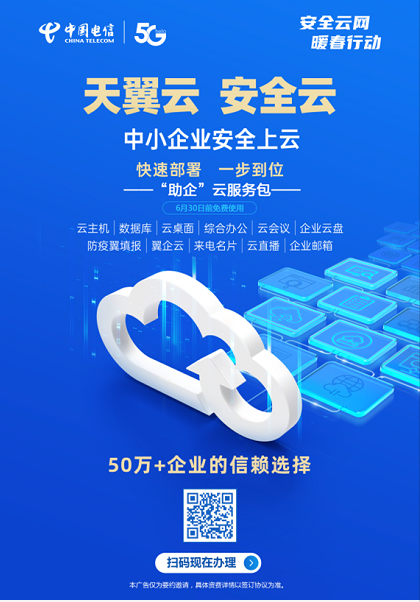 云服务内容企业上云产品操作手册一、活动说明活动参与资格 1、本次助企专项活动面向中小企业客户。2、本次活动，同一客户仅能参与一次。3、本次活动可通过订购门户免费领取云主机、云桌面、数据库库、天翼云办公、天翼云会议、来电名片、企业云盘、翼企云共8款产品。二、账号注册及实名认证（一）订购门户二维码1、点击识别二维码识别——点击“中小企业上云”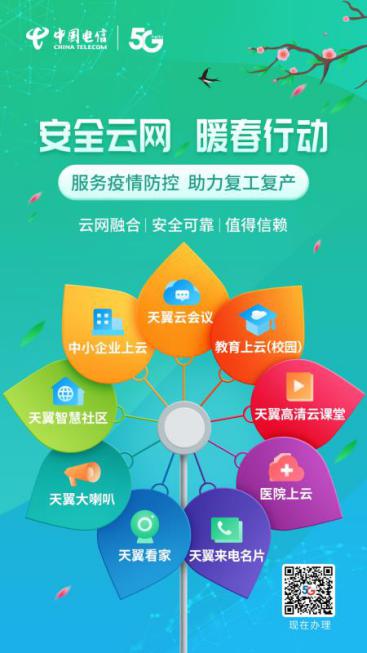 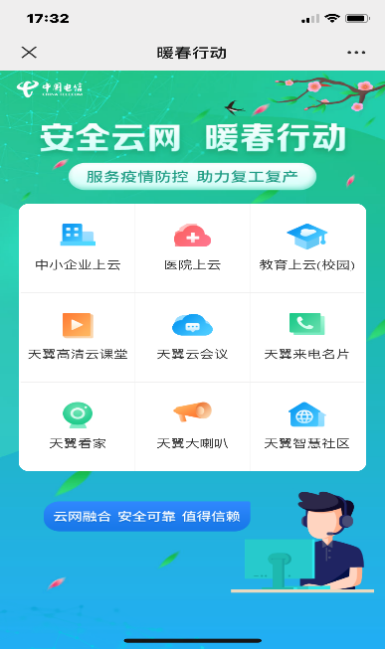 （二）用户账号注册1、点击“直接进入专区”——点击右图下方的小人头（如图所示）。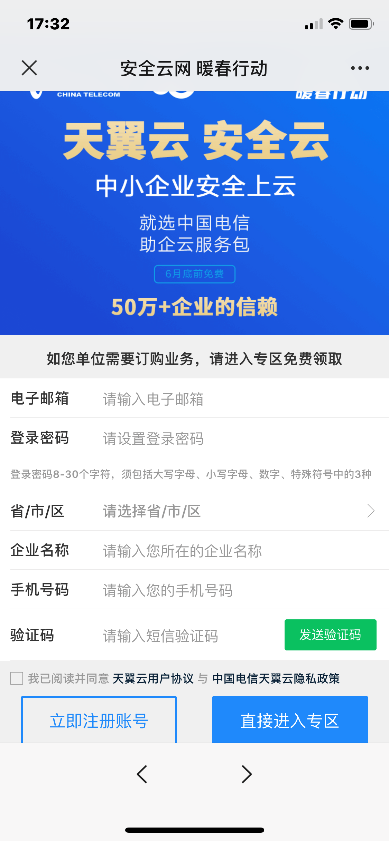 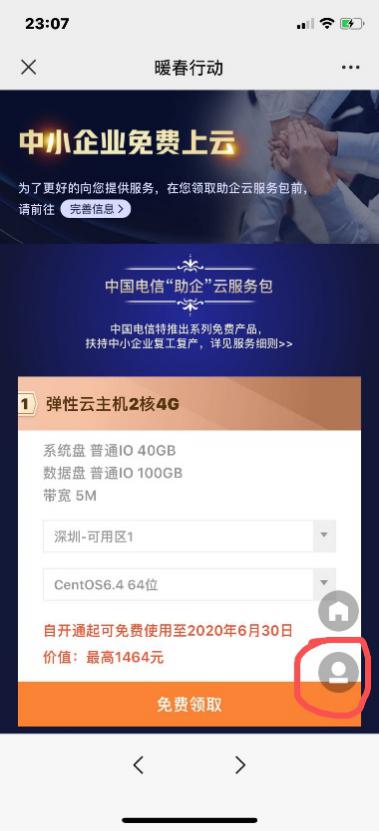 2、点击“登录/注册”—“免费注册”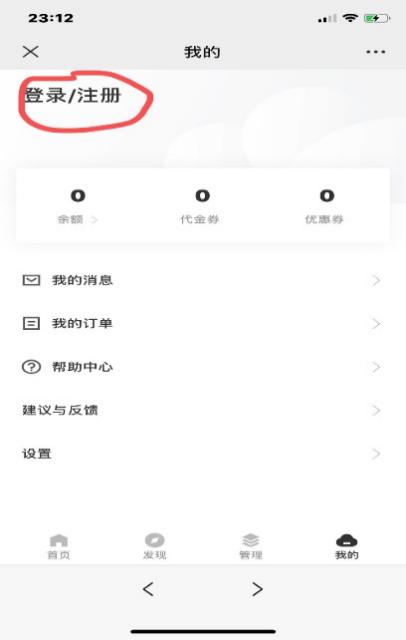 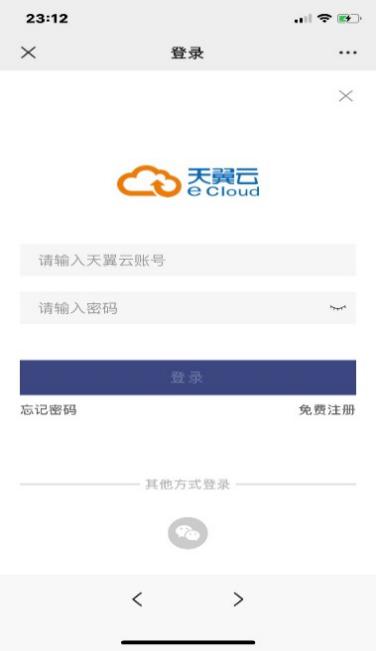 3、天翼云账号注册成功填写有效邮箱即电话号码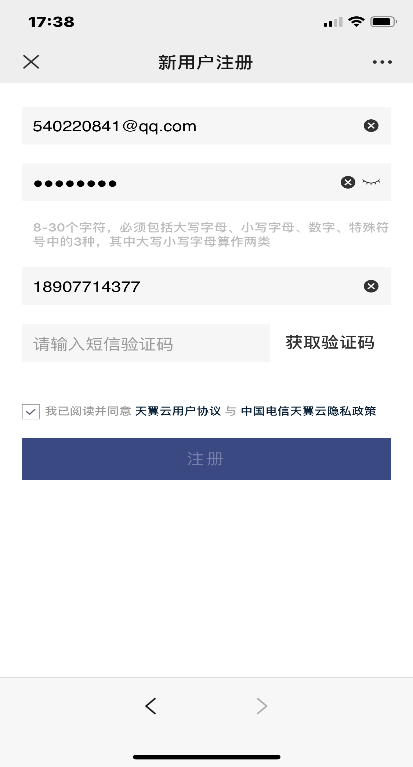 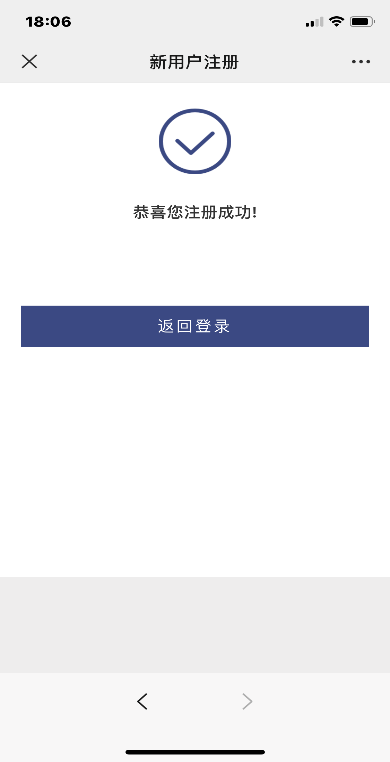 （三）实名认证1、返回登录界面，完成登录后，回到产品领取首页，随意点击任意产品的“免费领取”，跳出实名认证要求——立即实名——选择“企业用户”。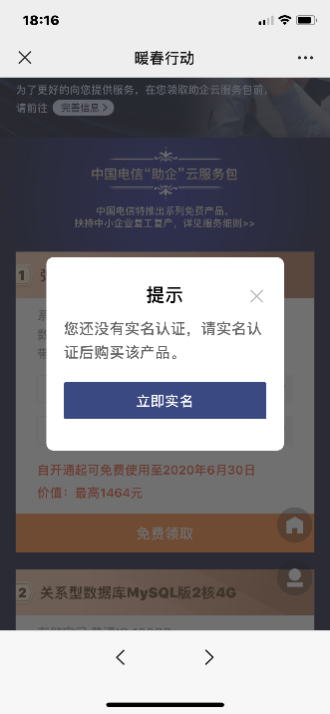 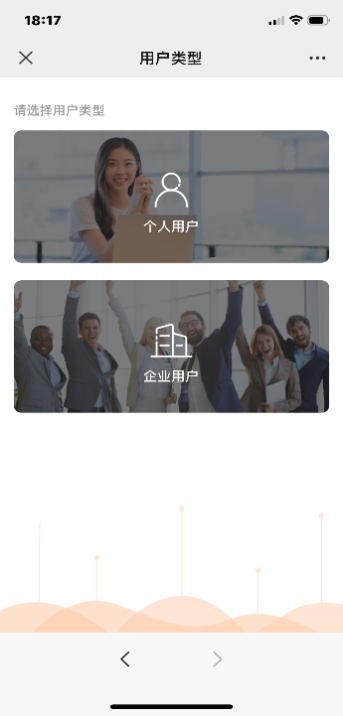 2、在灯光好的地方，上传营业执照——营业执照自动识别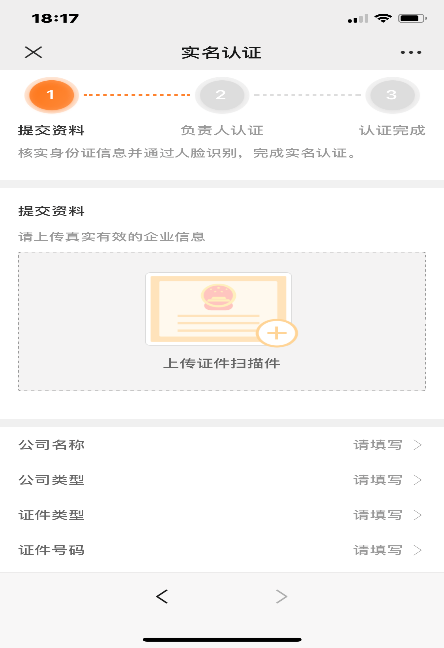 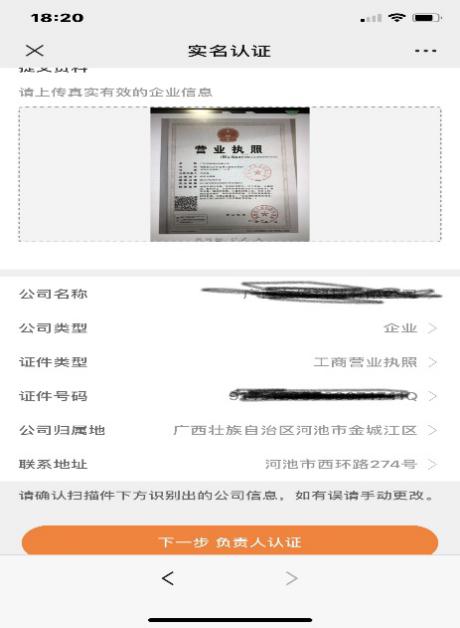 3、上传身份证——自动识别身份证——提交确认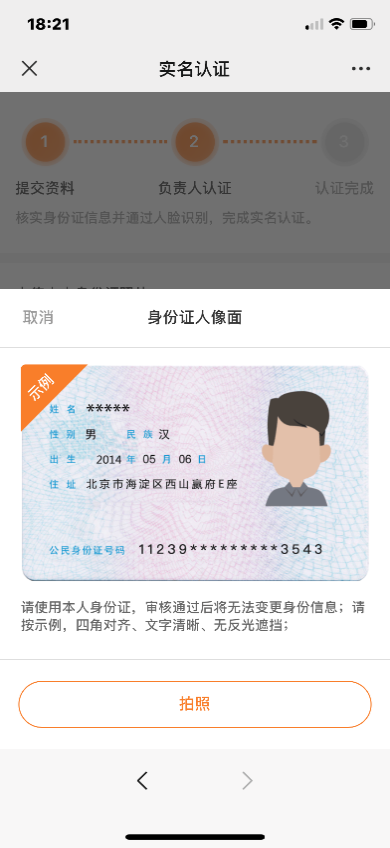 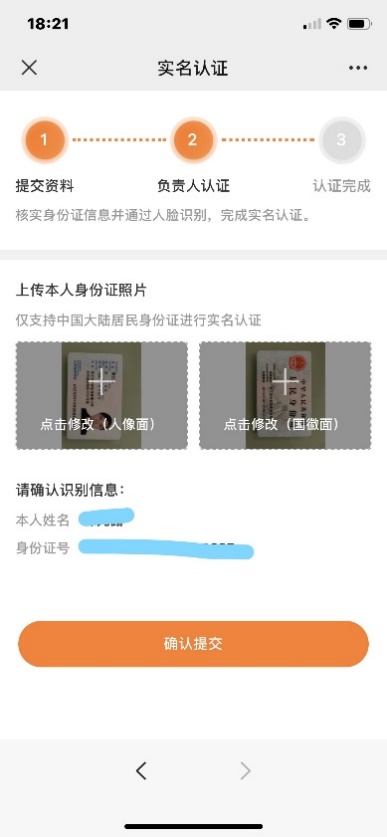 4、人脸识别——出现一串数字——视频播录，并清晰念出数字       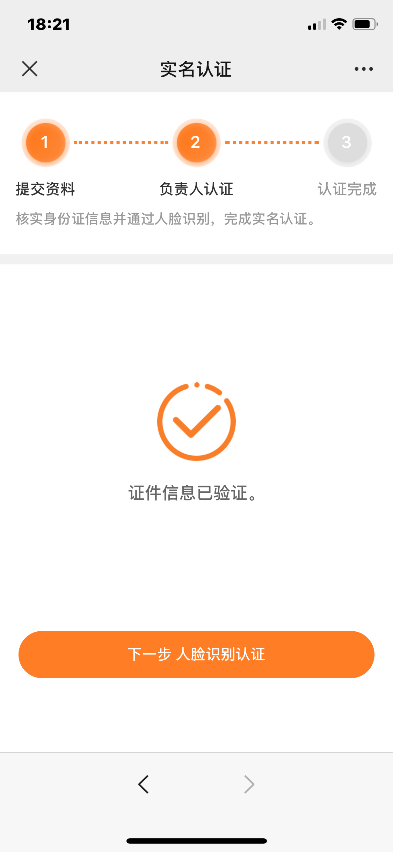 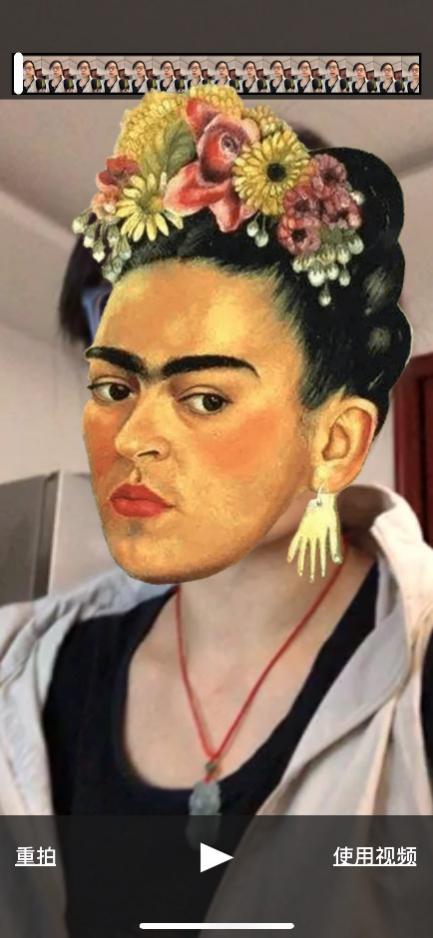 5、完成认证，开始产品领取。※（四）信息完善 1、回到产品领取首页——完善信息——联系地址——确认地市是否与分公司一致。如不一致，请点击地址进行修改。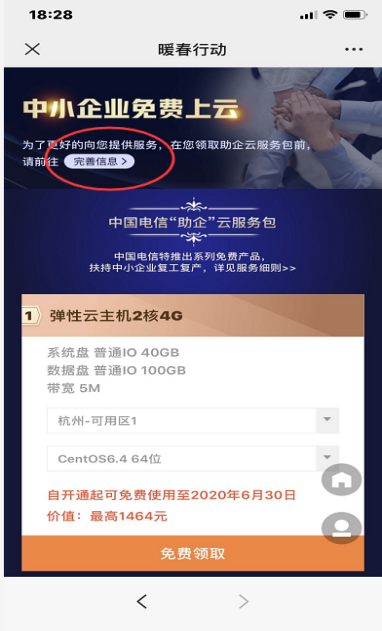 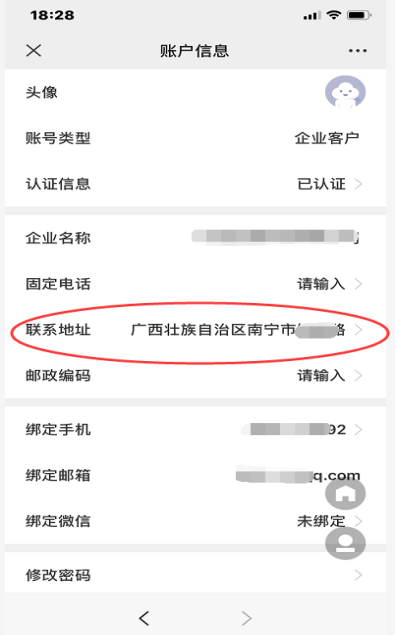 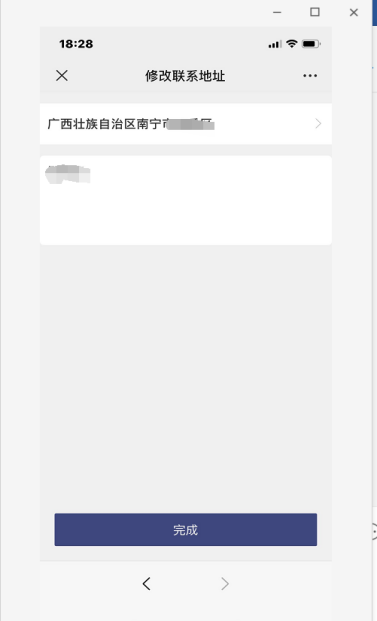 三、产品领取（一）云主机领取及使用1、免费领取——选择南宁节点——操作系统（客户自己定）——领取成功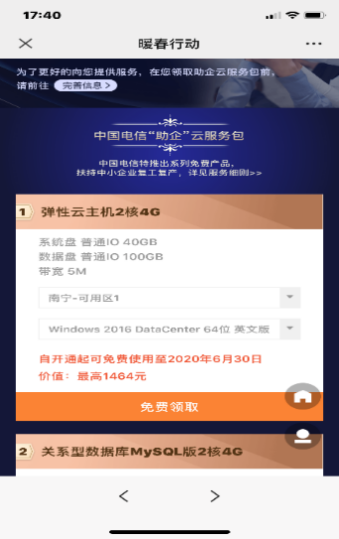 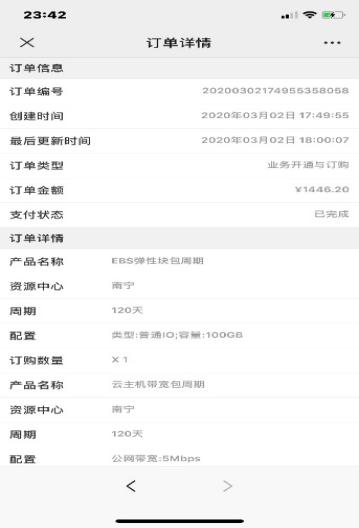 2、查看云主机资源登录https://www.ctyun.cn/ ，输入邮箱（即一开始进入领取门户注册的账号）——控制中心——选择南宁节点——弹性云主机，即可看到免费领取到的云主机。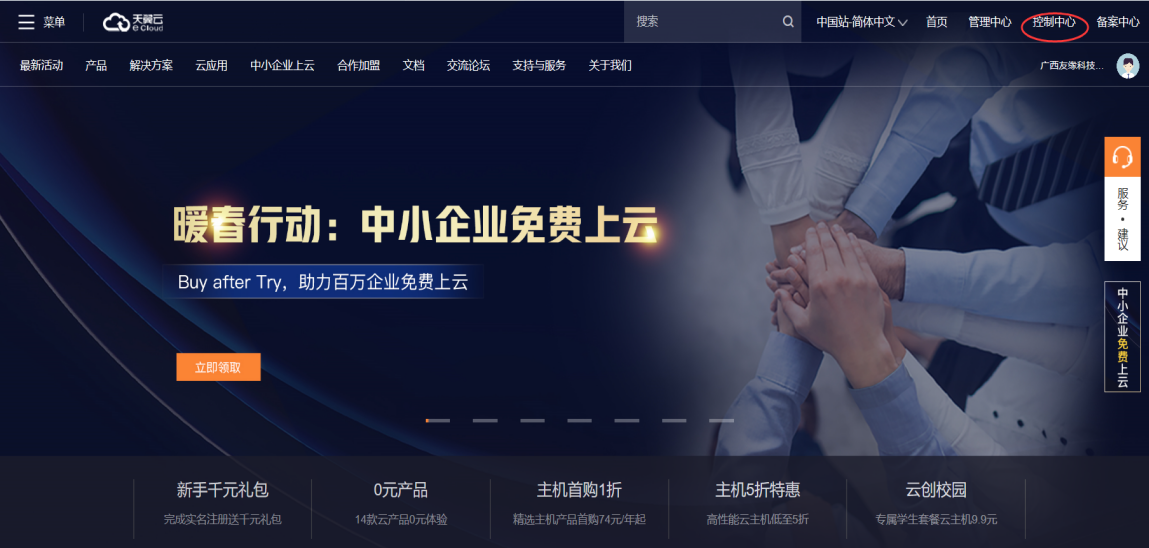 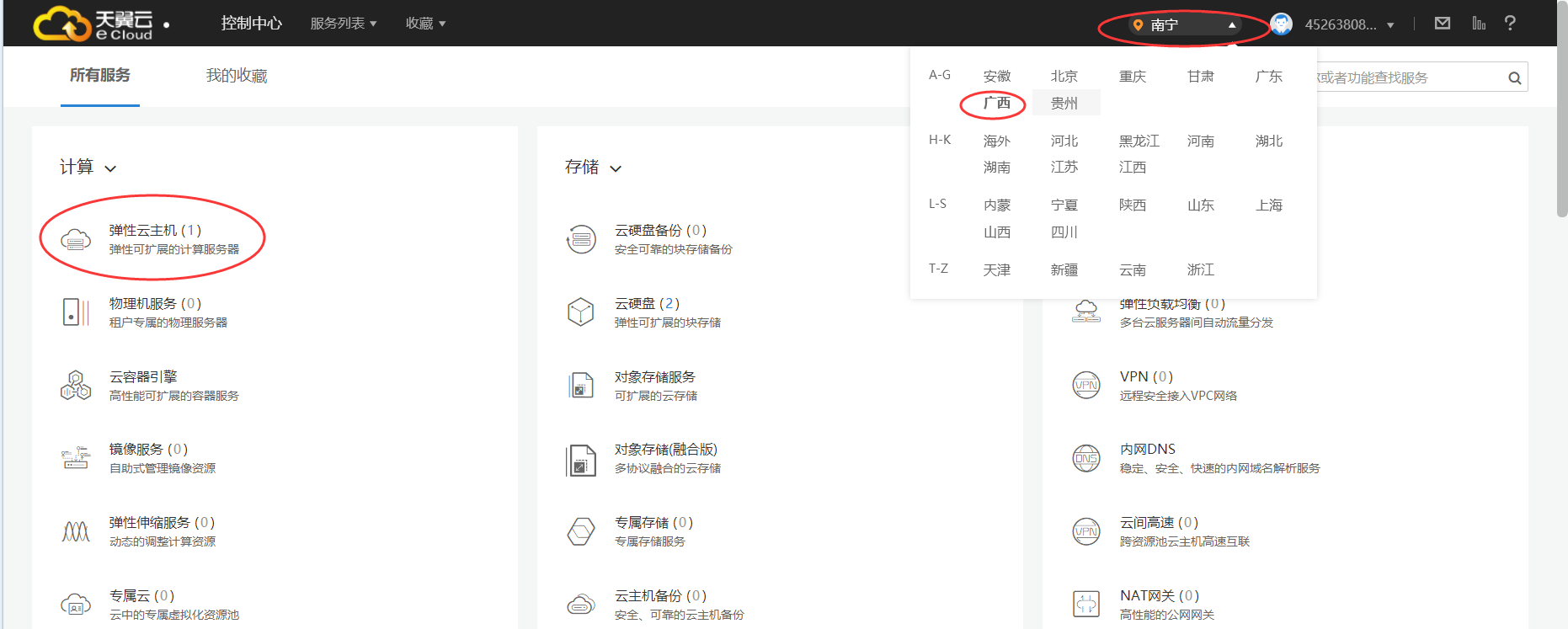 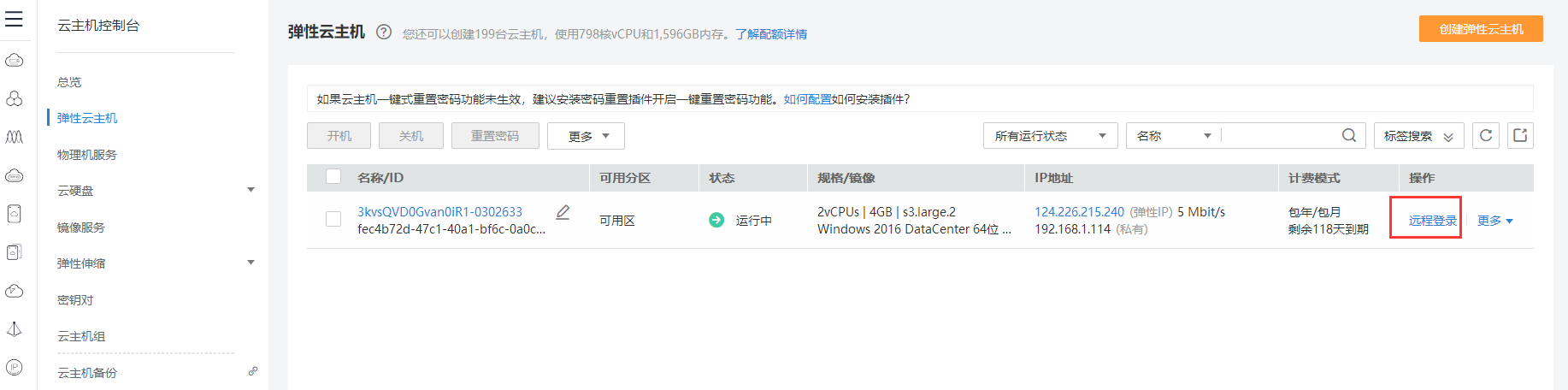 （二）云桌面领取及使用1、点击“免费领取”——选择南宁节点——云桌面配置（仅有一个配置）——领取成功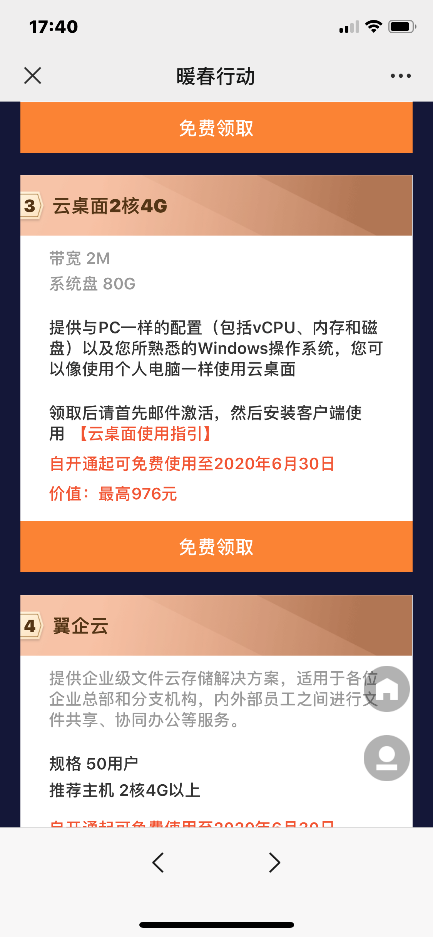 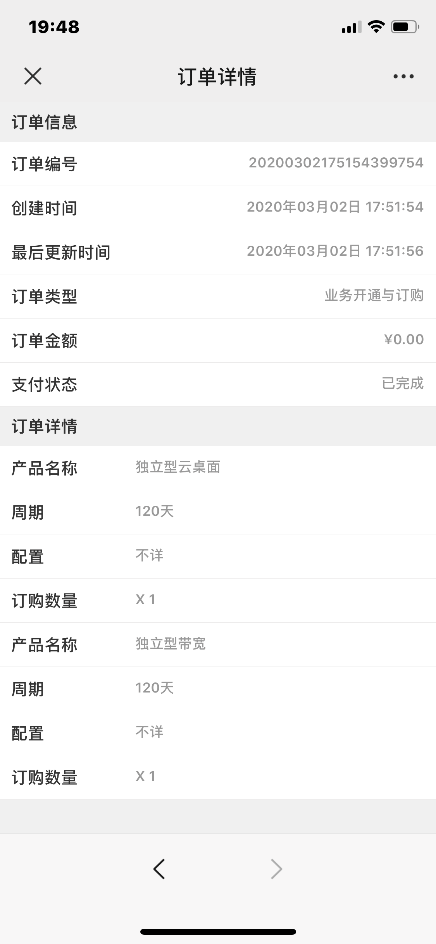 2、云桌面激活登录一开始注册的有效邮箱——点击链接激活——填写手机号及邮箱，进行绑定——绑定成功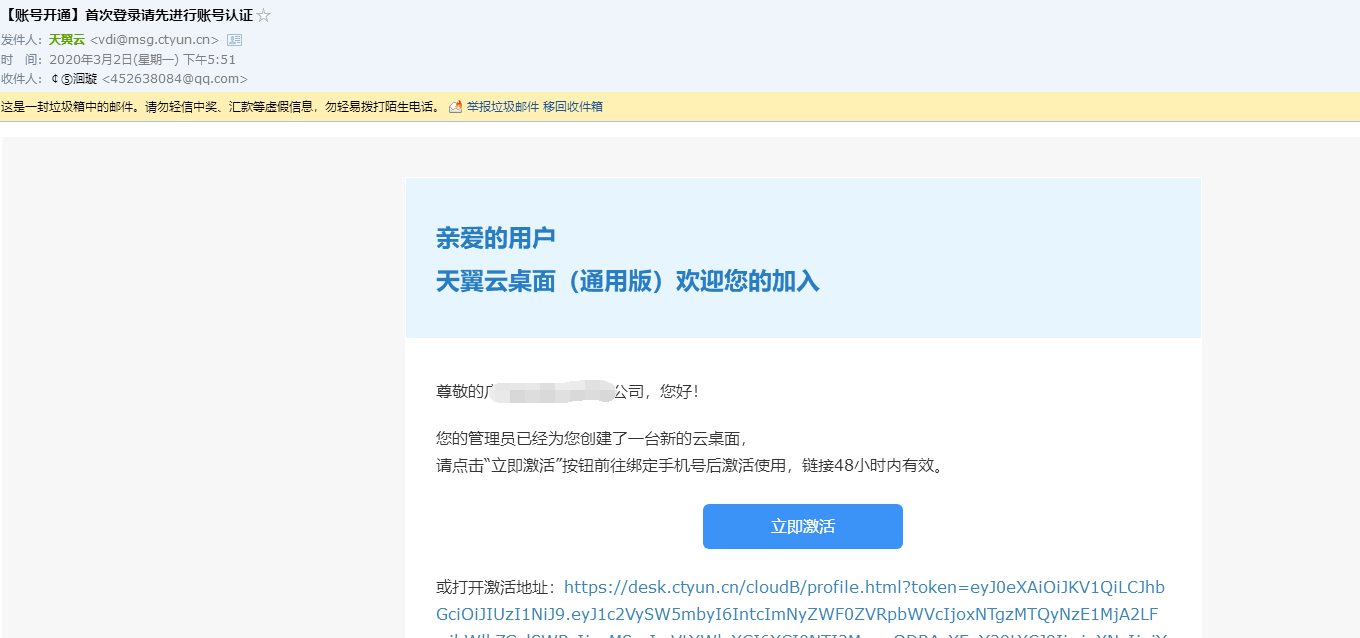 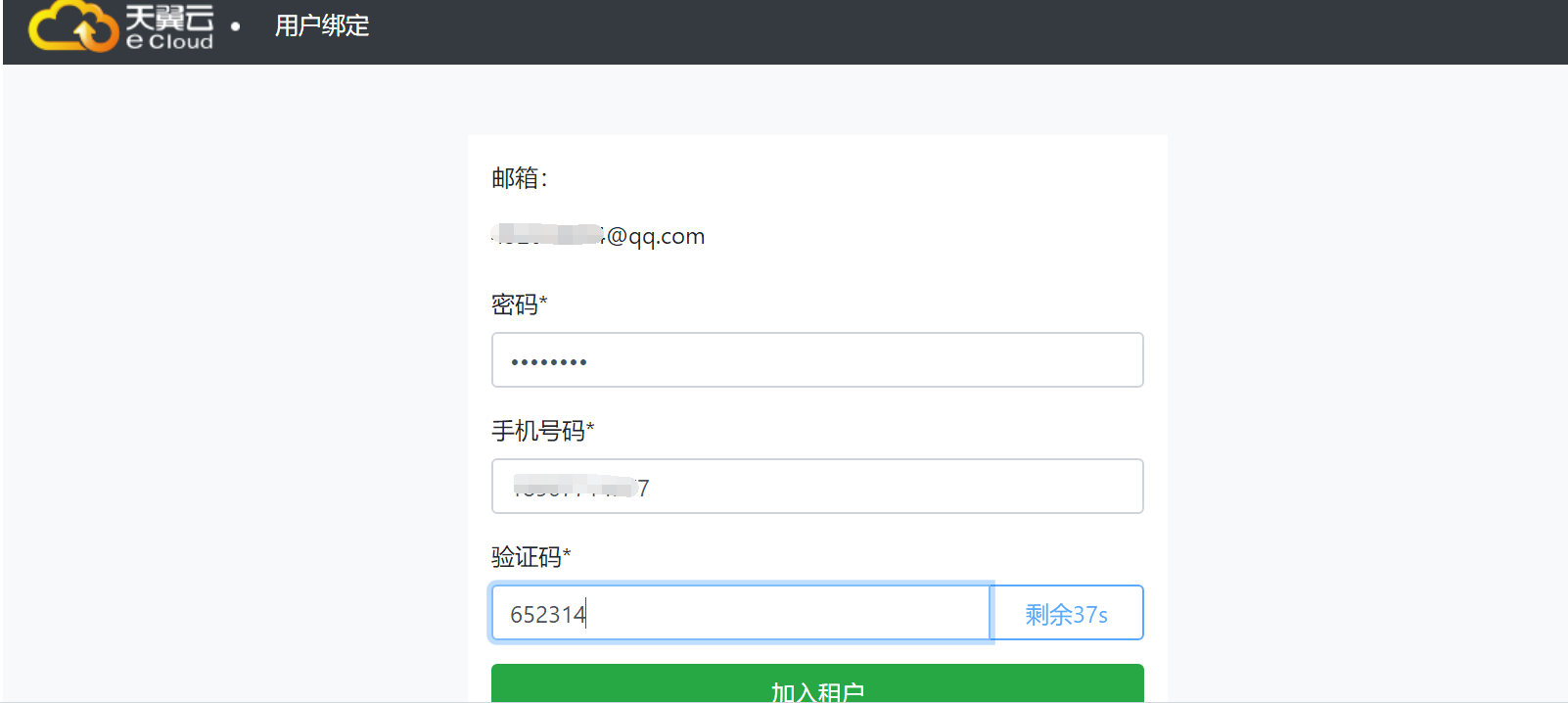 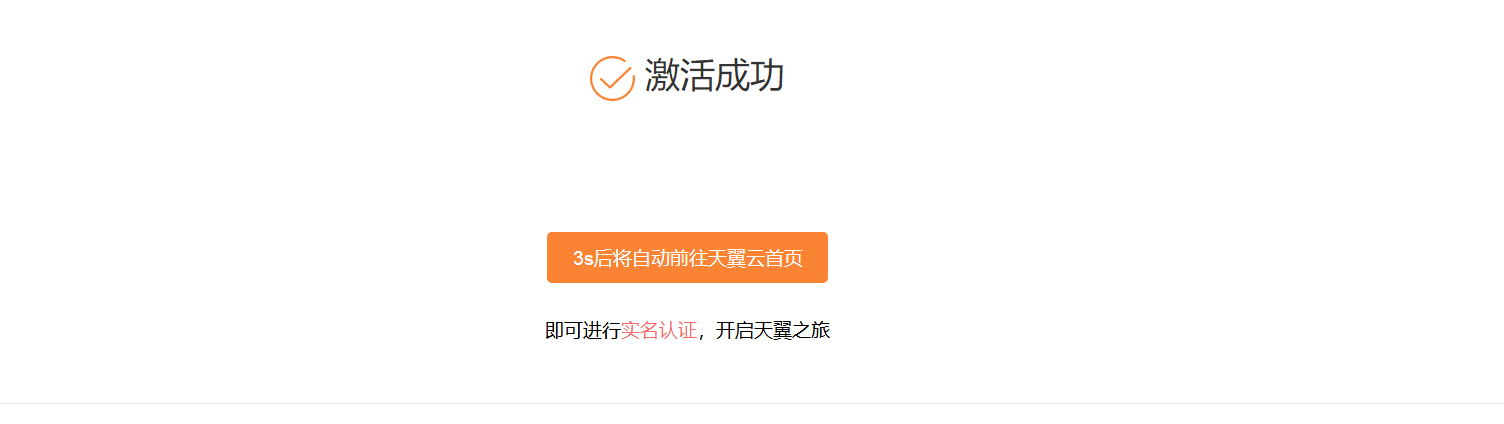 3、云桌面使用前往https://desk.ctyun.cn/html/enterprise/下载云桌面电脑版，登录云桌面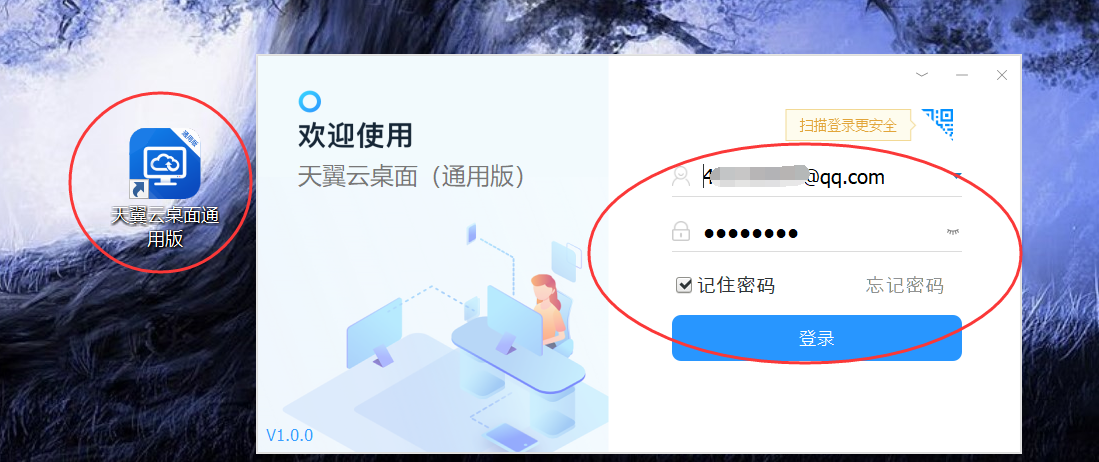 （三）数据库领取点击“免费领取”——“南宁节点”——选择版本——领取成功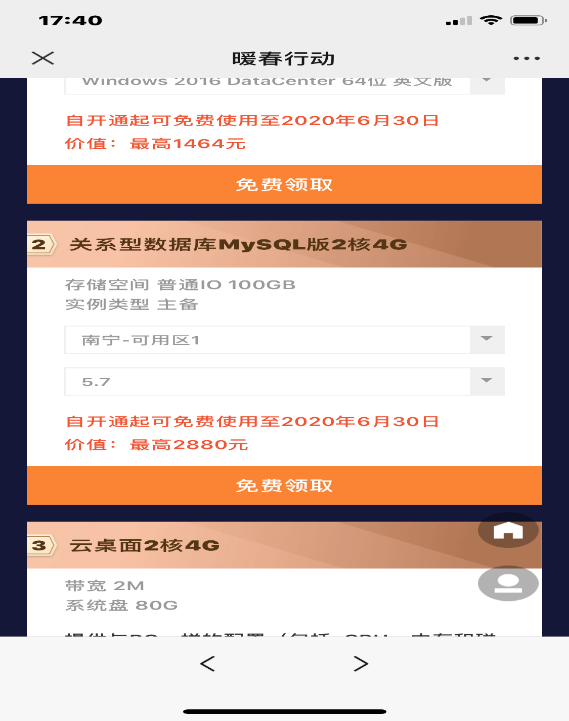 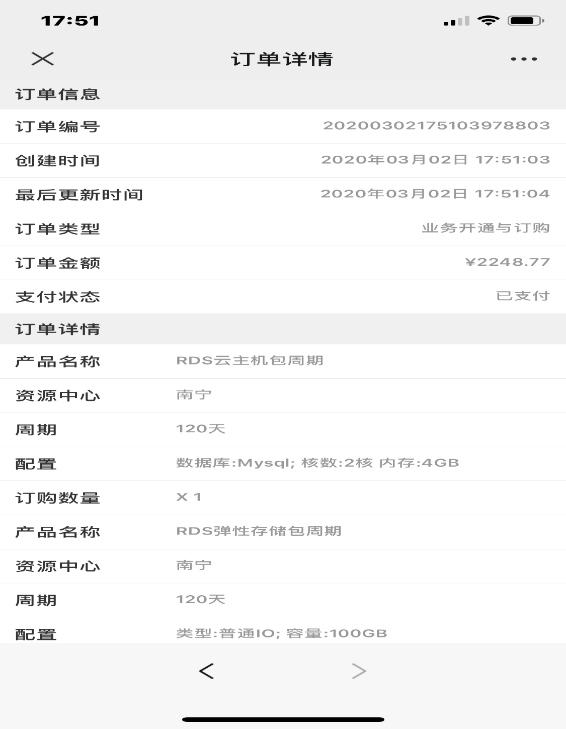 （四）天翼云办公领取及使用1、点击“免费领取”——云办公账号注册——注册成功——点击下载客户端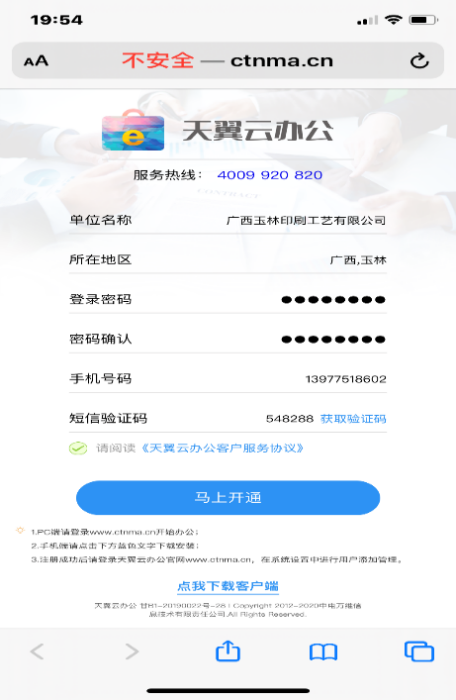 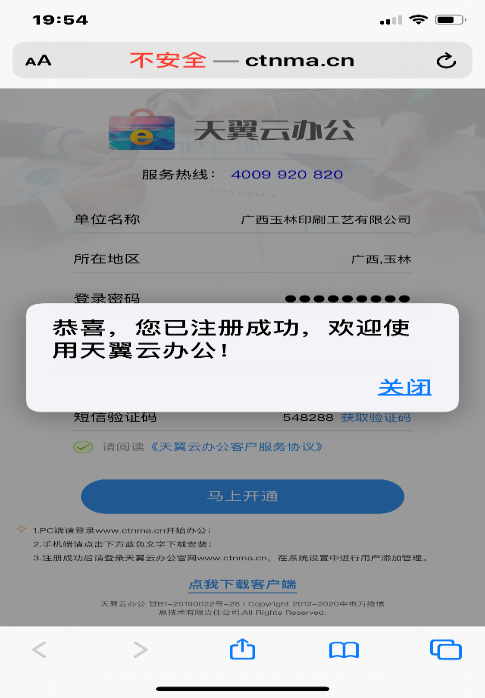 2、首次使用云办公，需要打开PC版网址http://www.ctnma.cn，使用刚注册的账号密码登陆，进行公司组织机构设置。（1）部门设置：点击页面右上角“设置”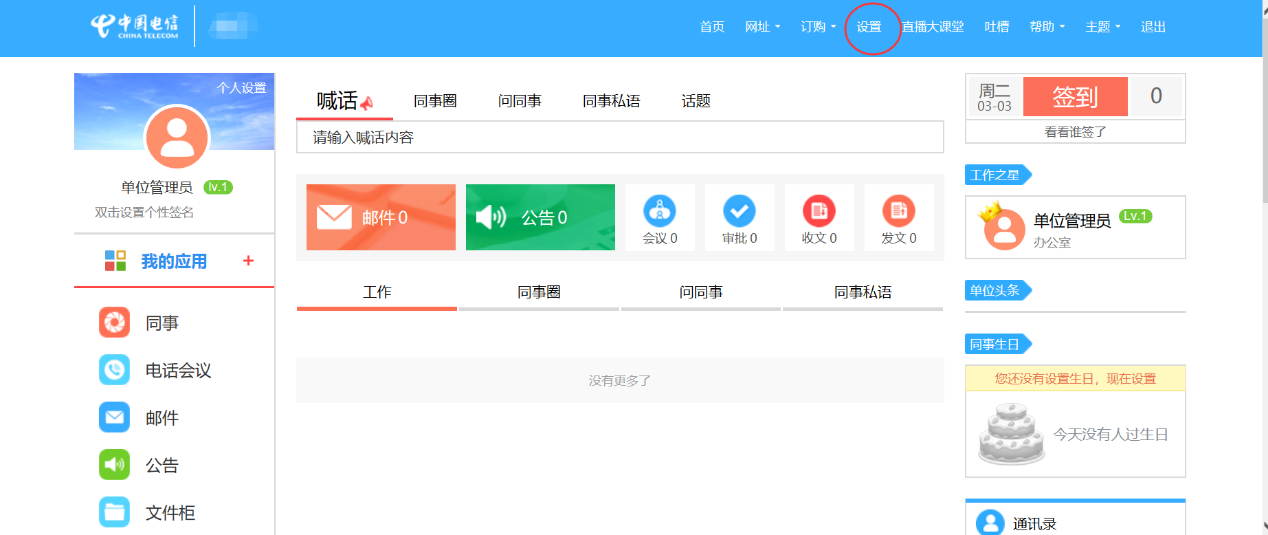 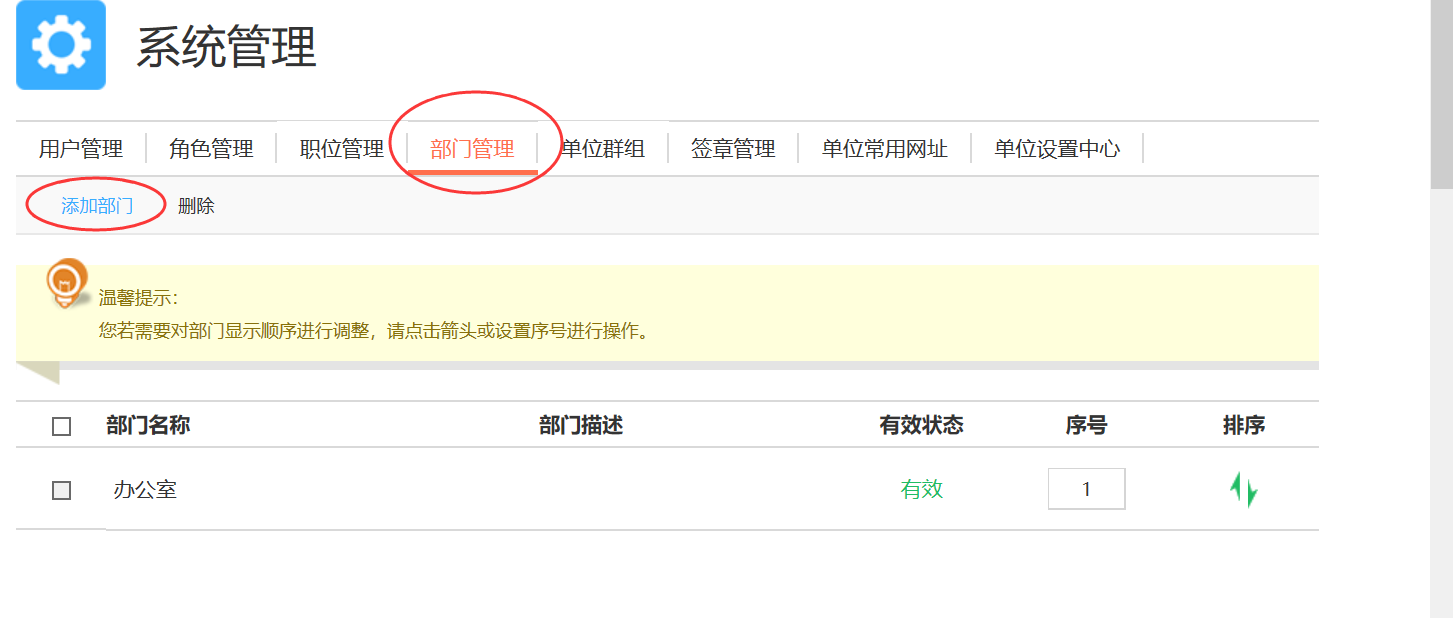 （2）职位设置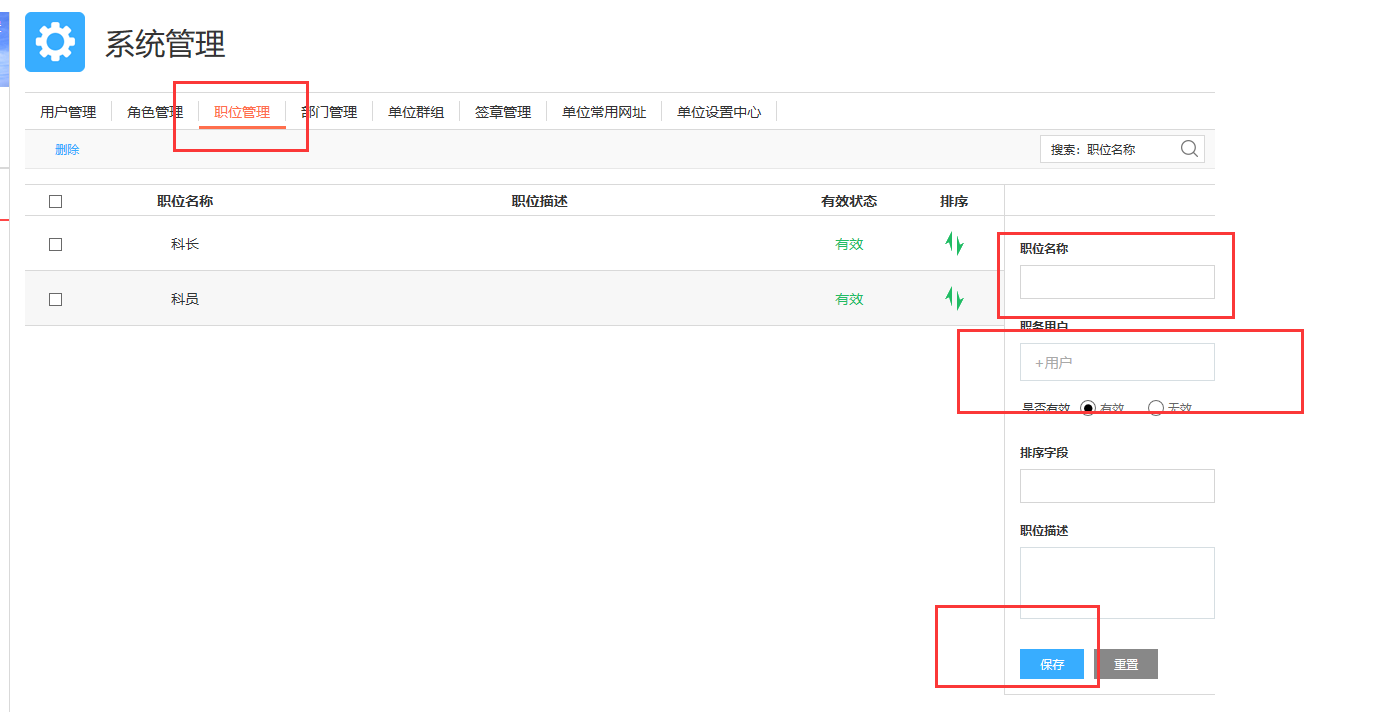 （3）增加员工账号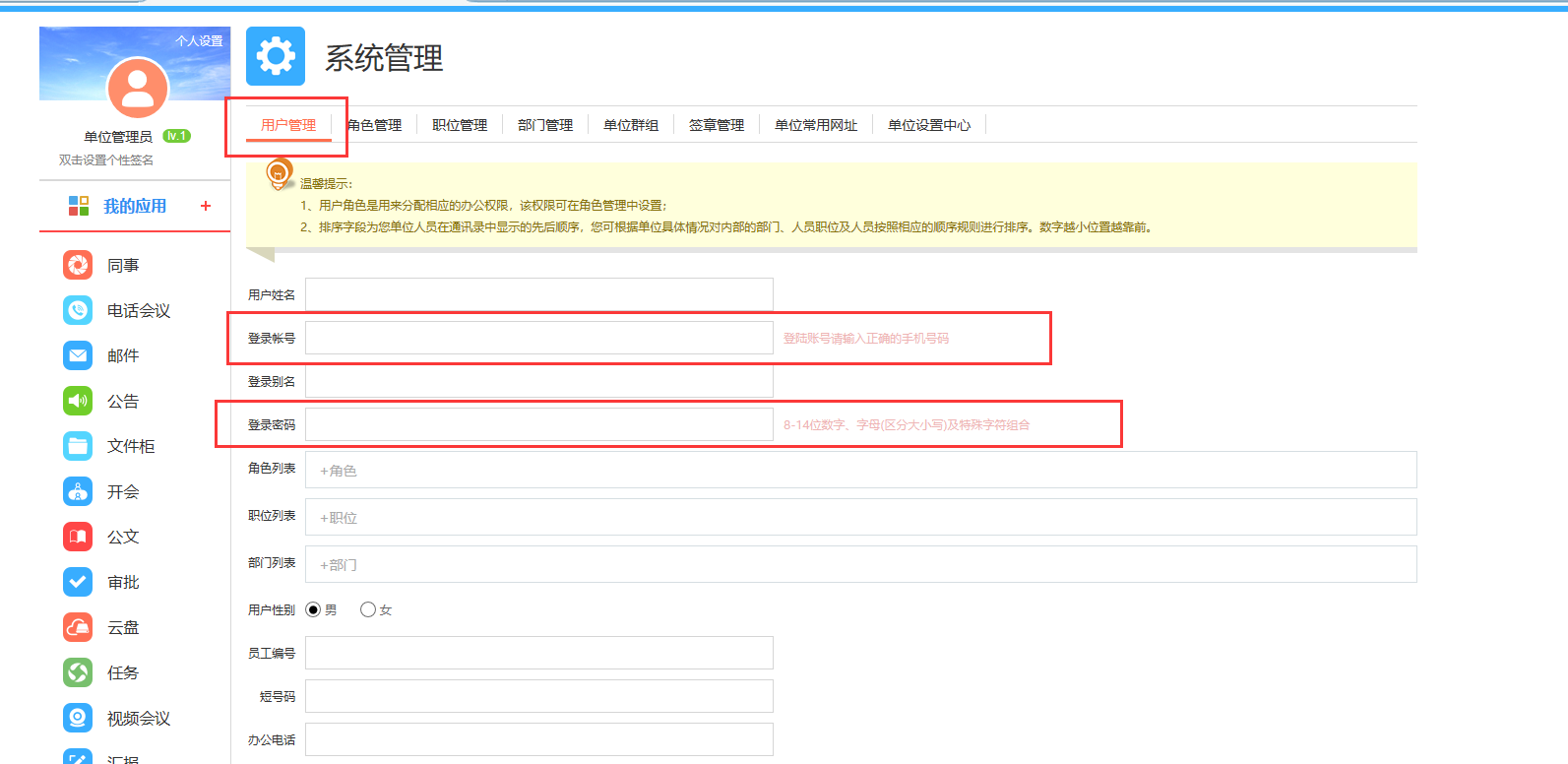 （4）完成设置，可通过PC、手机APP进行产品体验。（五）天翼云会议领取及使用1、点击“免费领取”——账号注册——注册成功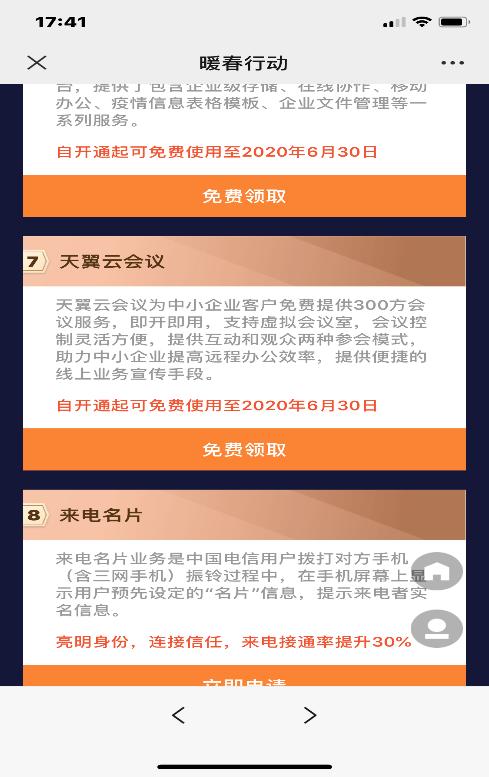 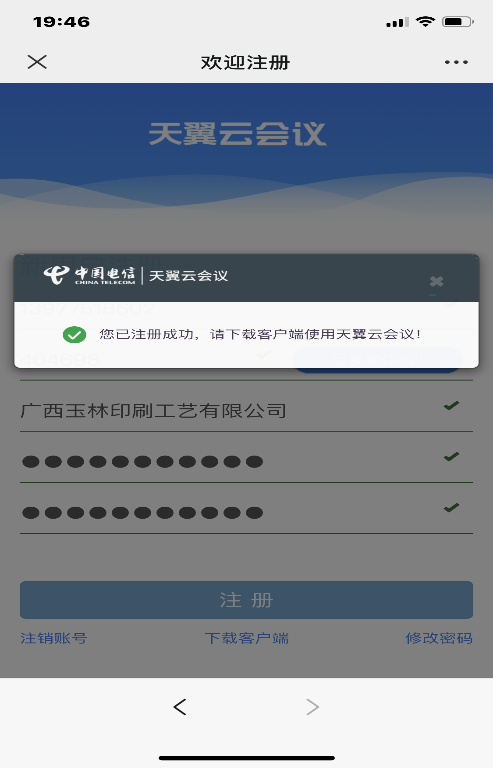 2、到应用商城下载“天翼云会议”客户端，登录天翼云会议进行体验。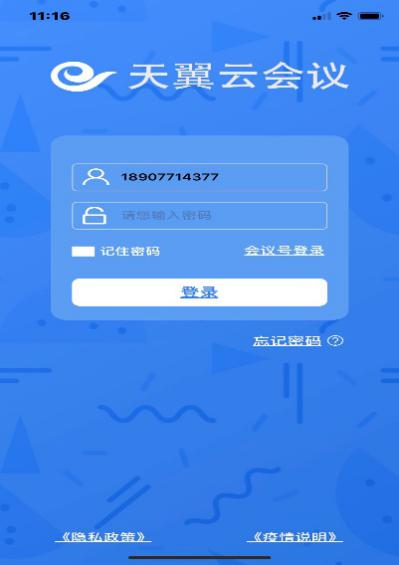 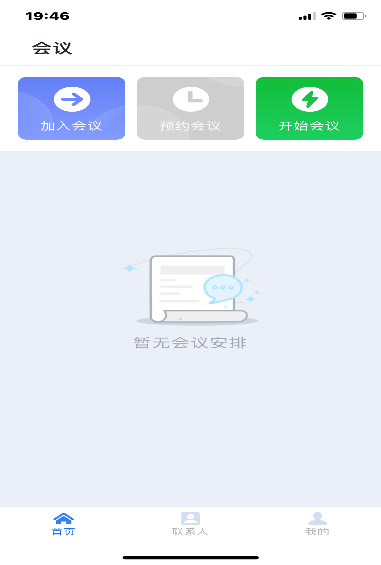 3、注：通过此方式注册的客户，无“预约会议”功能，如想体验该功能，客户经理可填写客户需求表格，发送至集成张世雄的OA邮箱。（六）企业云盘领取及使用1、点击“免费领取”——选择“短信验证登录”——填写公司名称——免费开通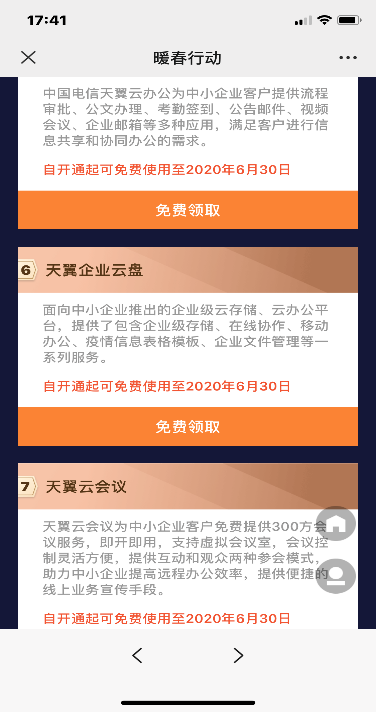 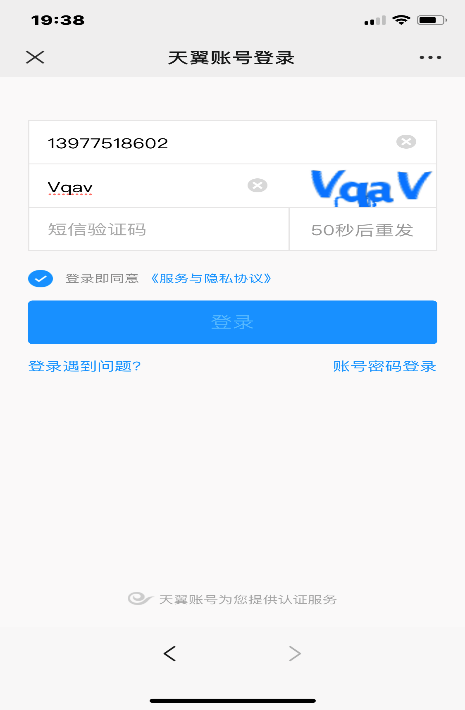 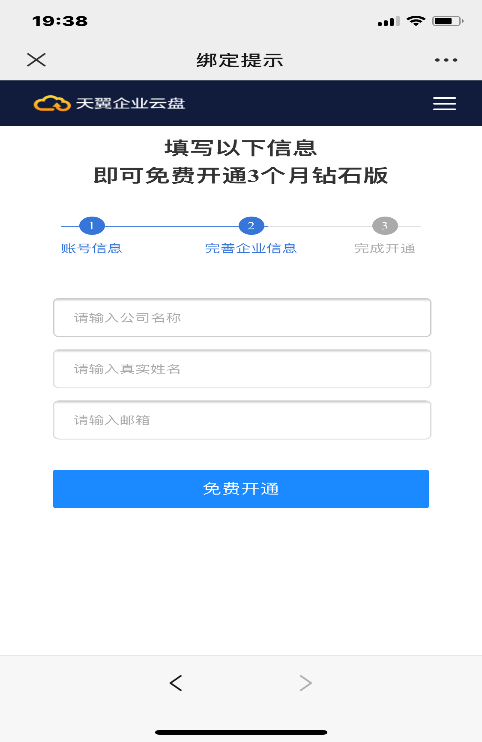  2、前往应用商城，下载“天翼企业云盘”——登陆——进行认证（1）点击“我的”——企业管理——去认证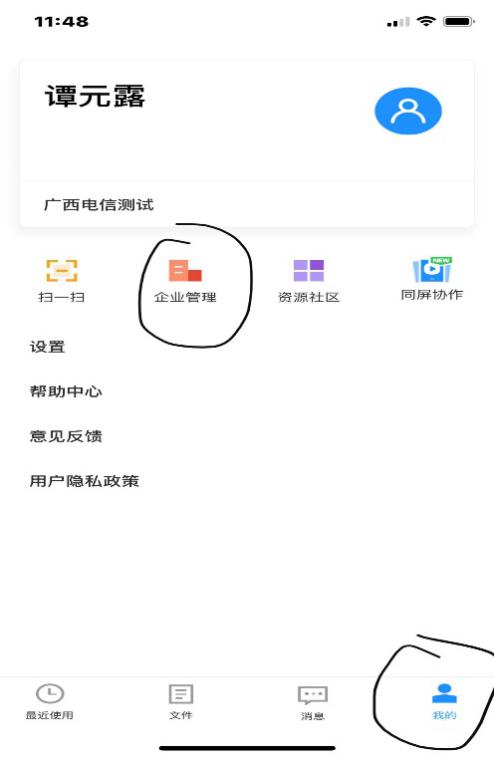 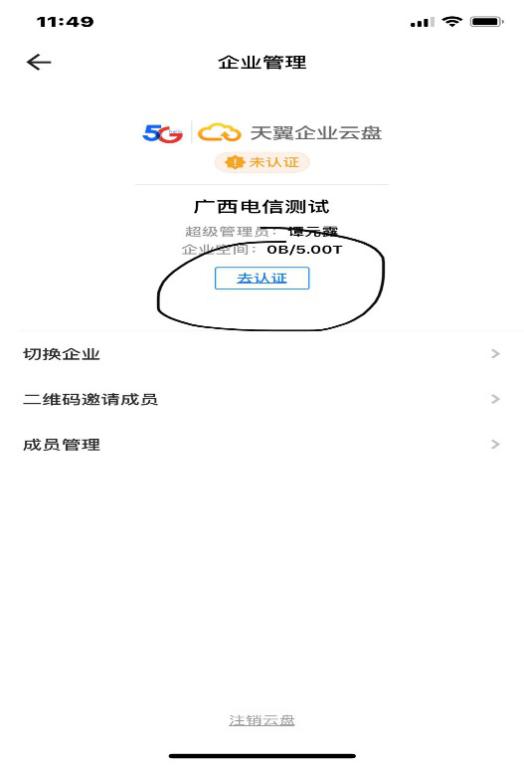 （2）选择身份证认证或营业执照认证——提交成功——等待审核结果（约三个工日）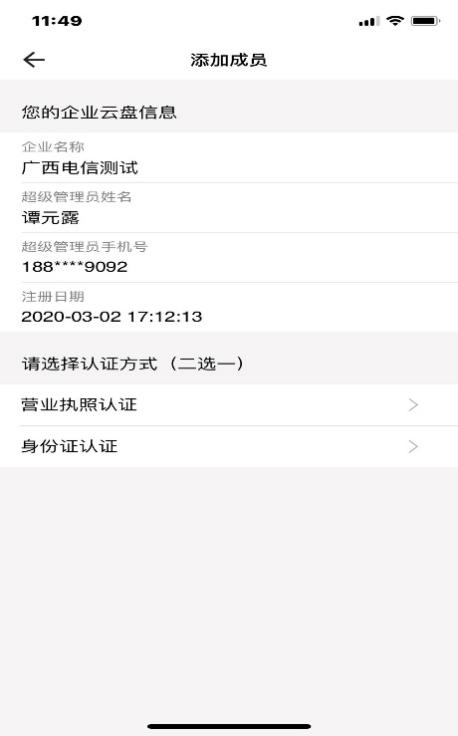 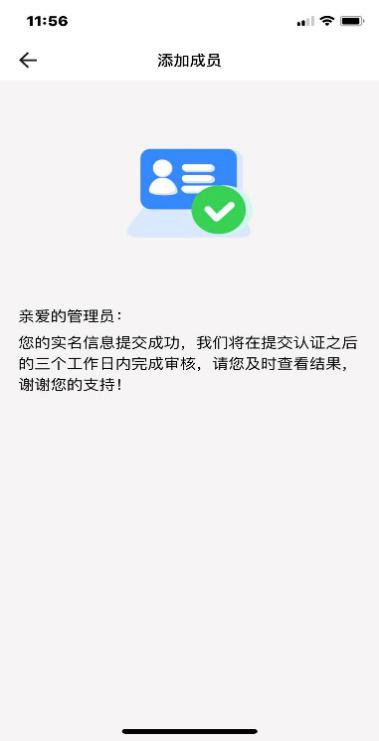 （3）审核认证通过后，即可添加企业成员，进行产品体验。（七）来电名片领取及体验1、点击“免费领取”——填写联系方式及企业——完成预约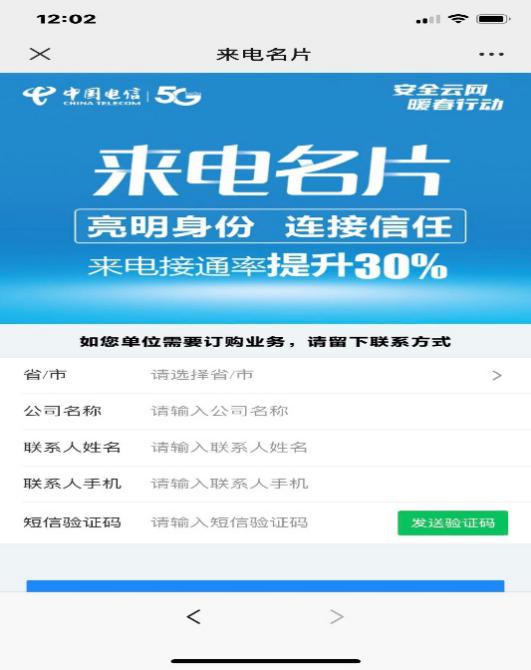 2、1—2个工作日，会有相关工作人员联系客户，微信加好友，发送相关文件给客户进行填写申请。（八）翼企云1、如果未免费领取云主机的，可在领取云主机时，在选择系统时将可选框拉到最后，选择“翼企云xx版本”，即可领取成功。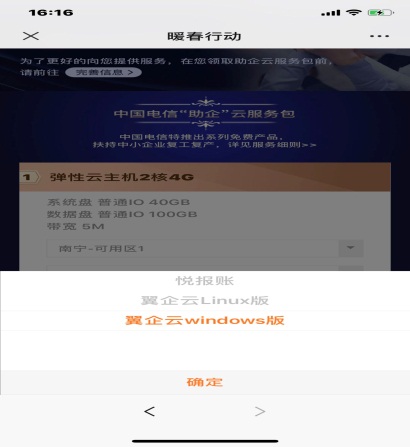 2、如果已经领取过云主机的，可通过官网登录，在“控制中心”—选择节点—弹性云主机—进行云主机“关机”—切换操作系统—选择“翼企云xx版本”—领取成功。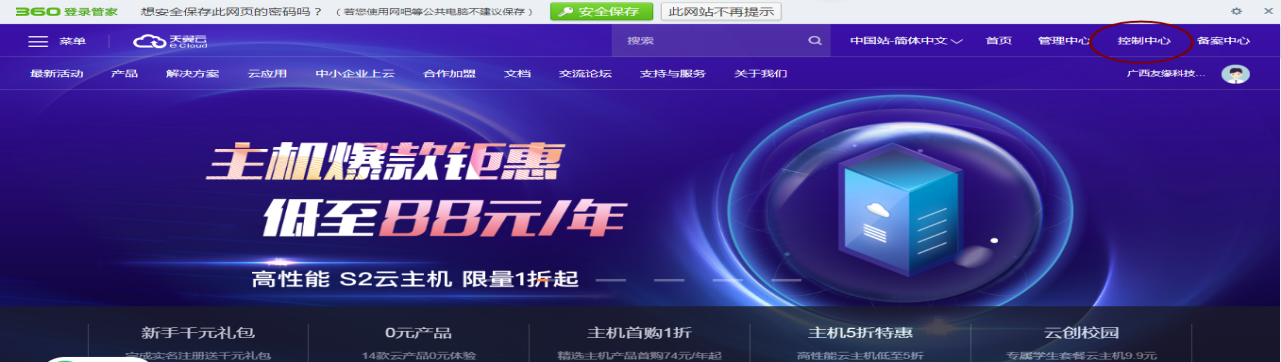 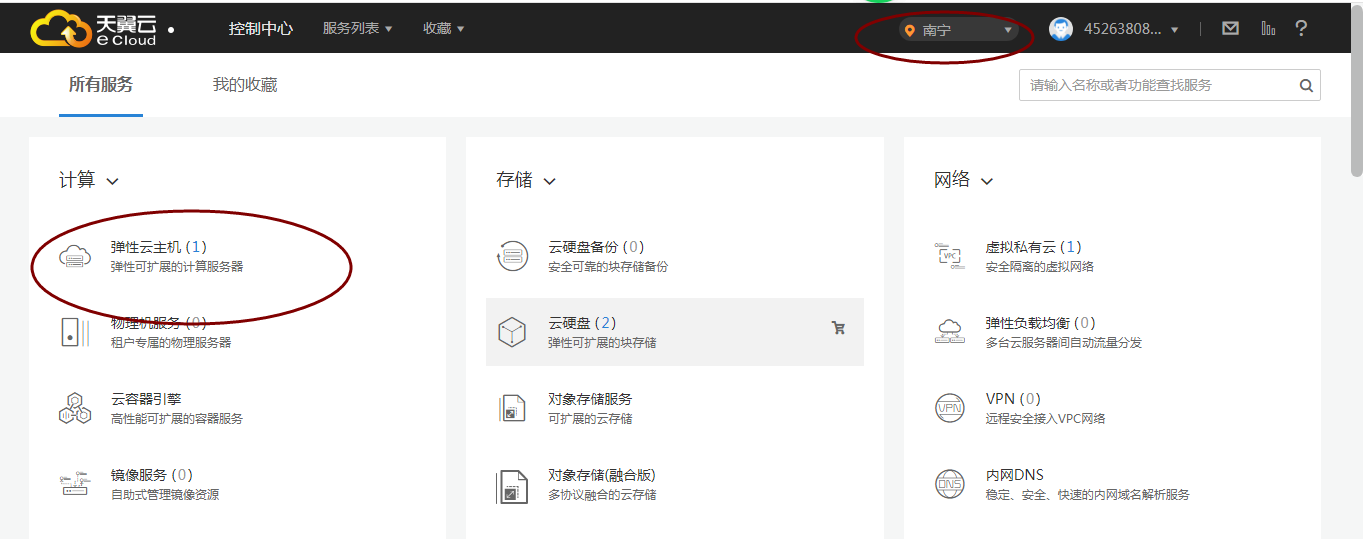 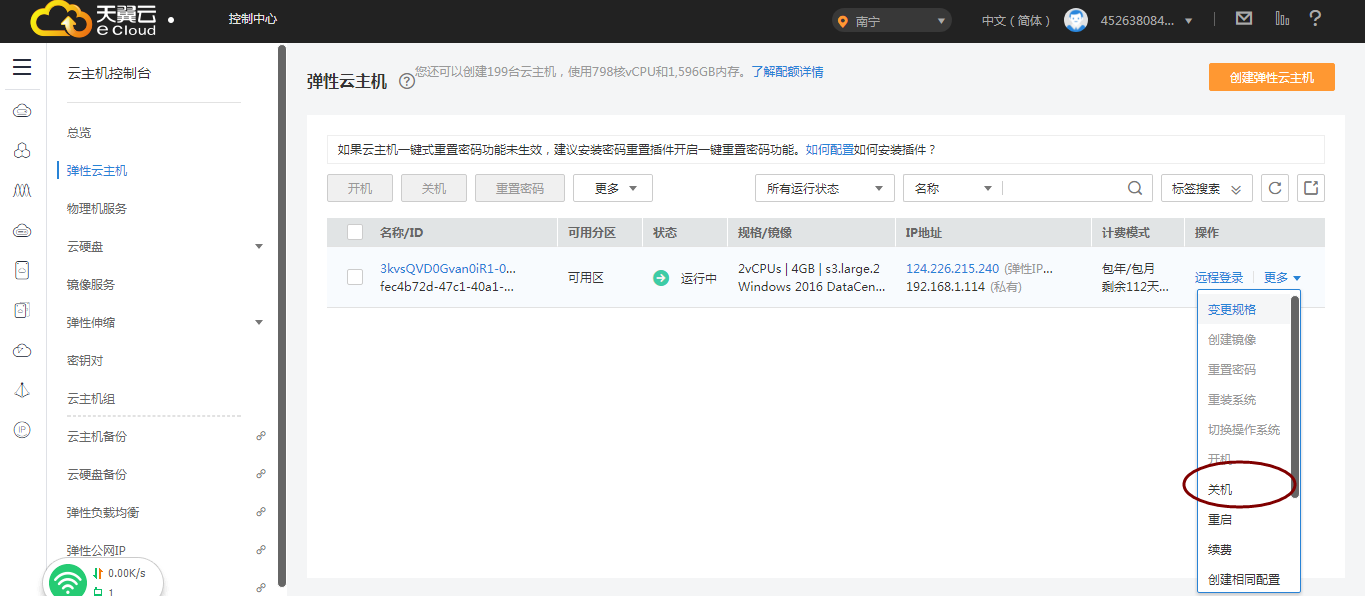 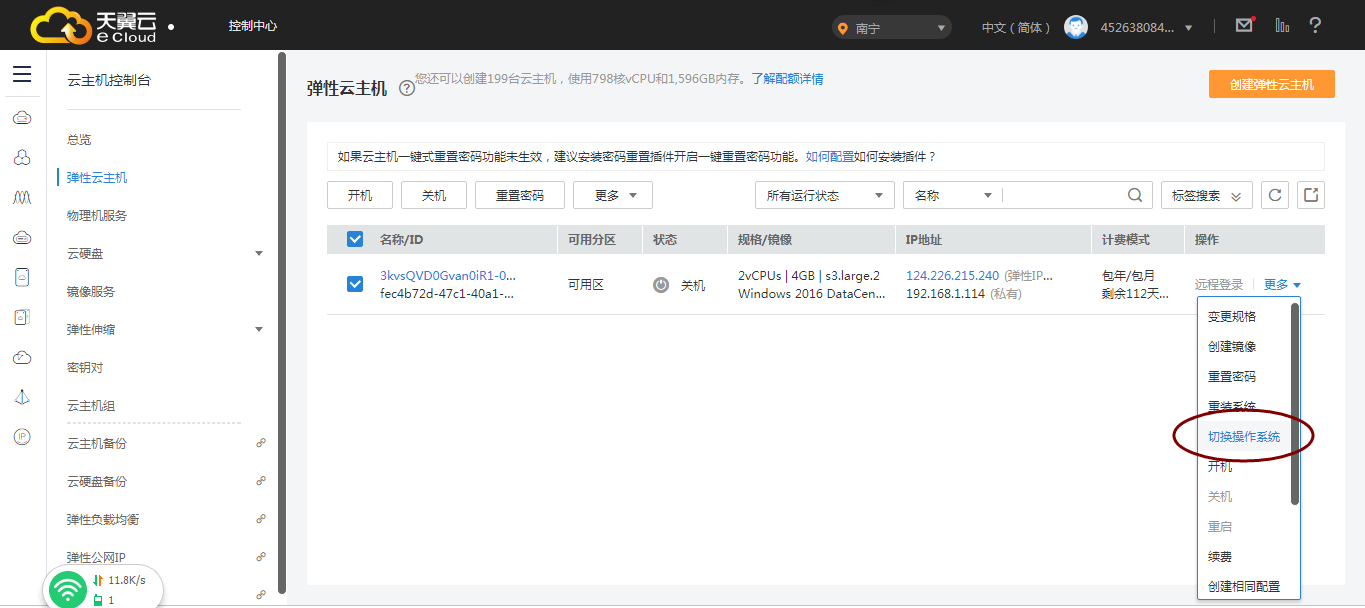 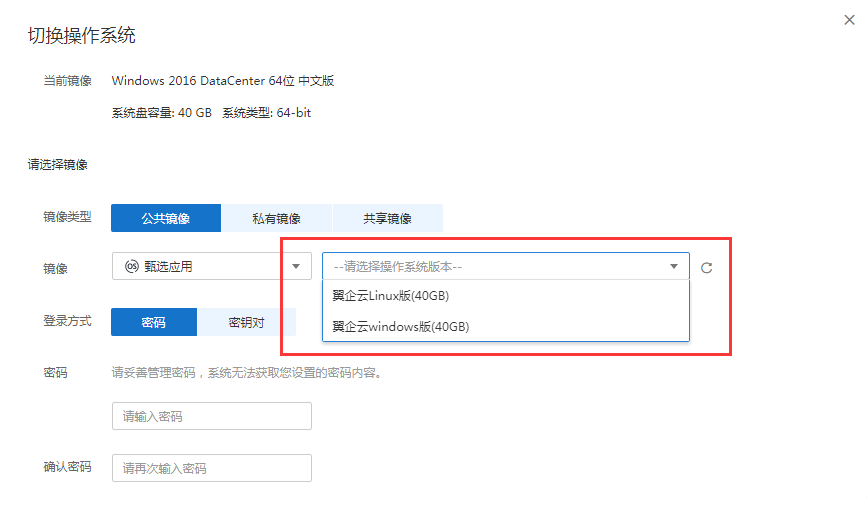 3、进入主机进行端口配置（1）控制中心—选择节点—虚拟私有云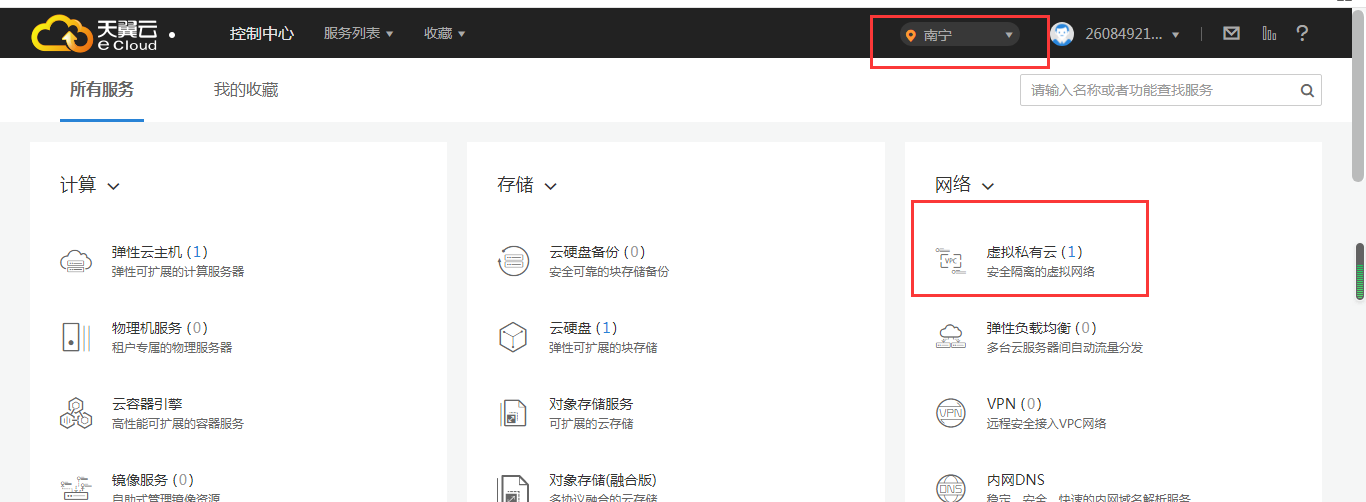 （2）点击总览—安全组—选择“Sys-default”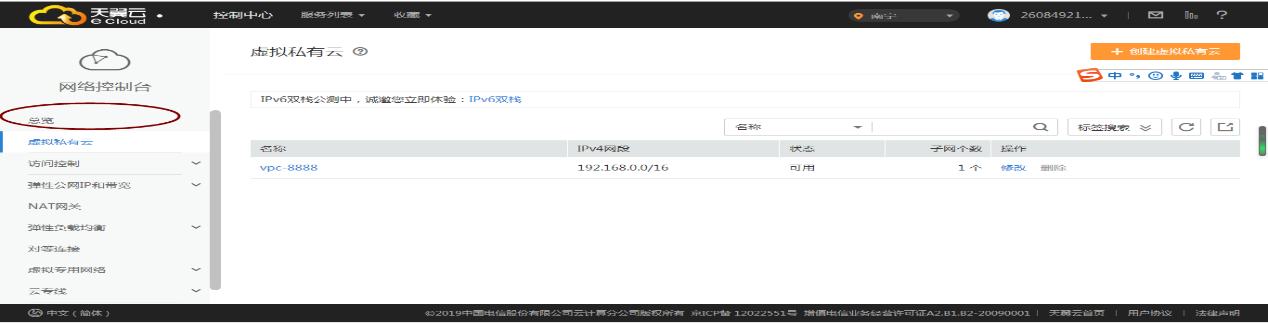 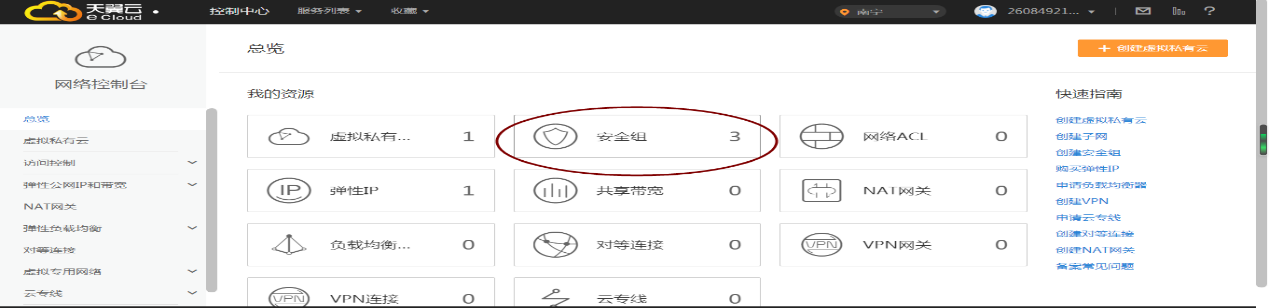 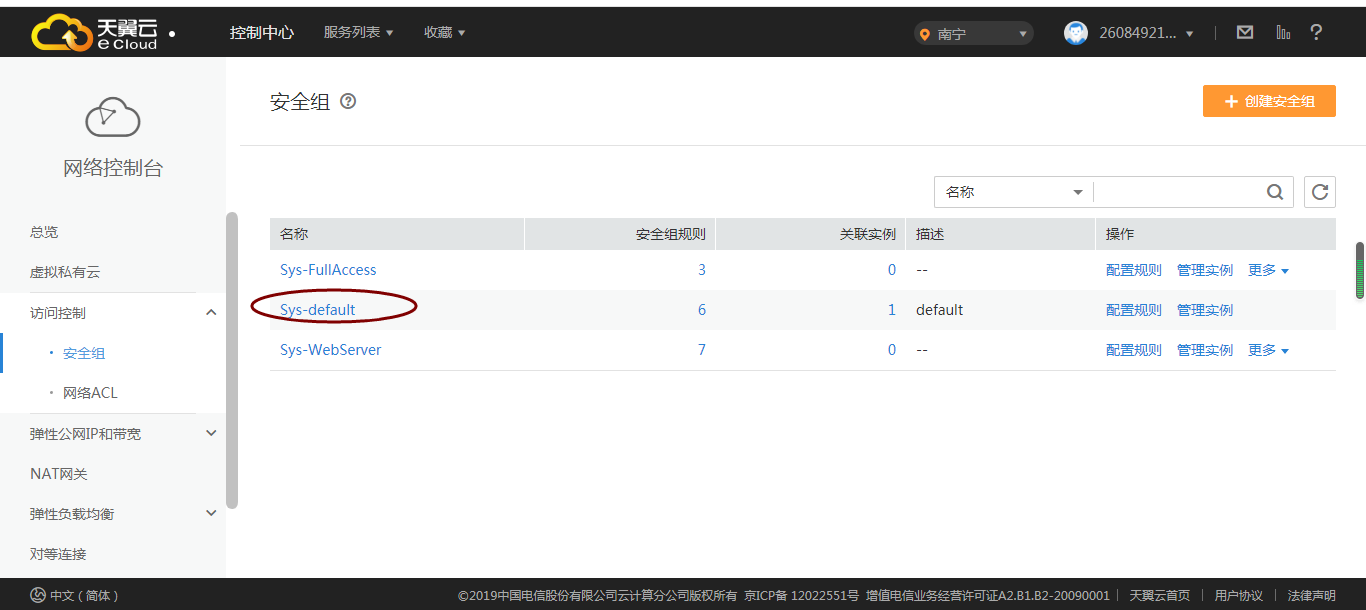 （3）入方向规则—添加规则—在自定义TCP中，填写8081—确定，出方向规则同理设置。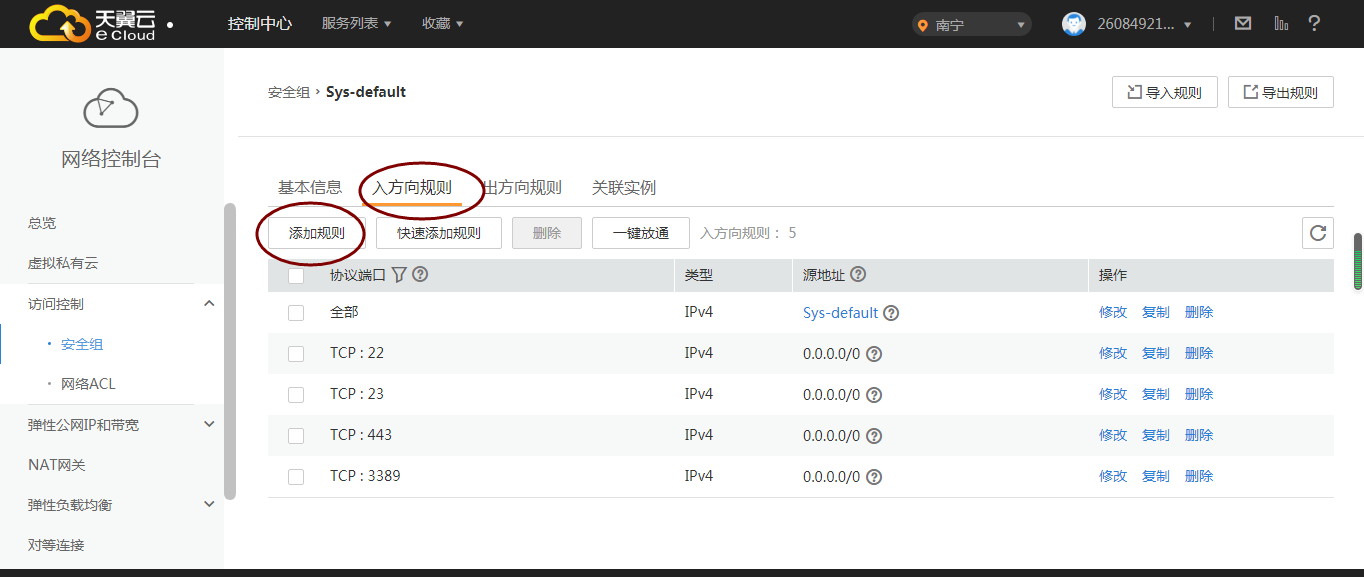 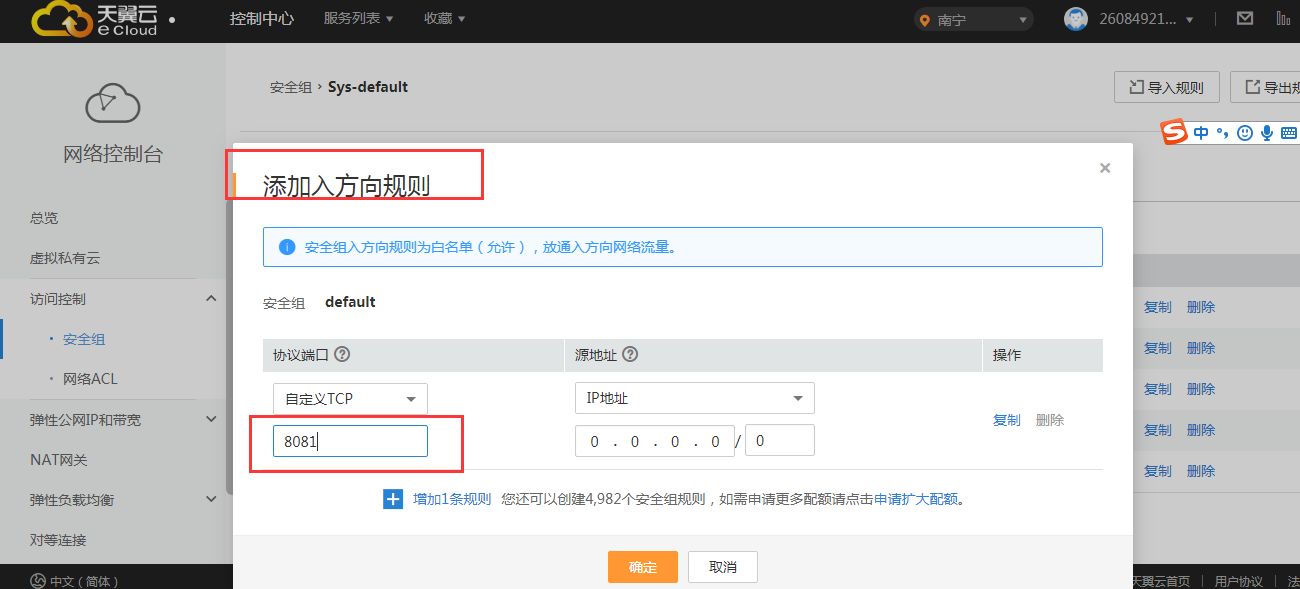 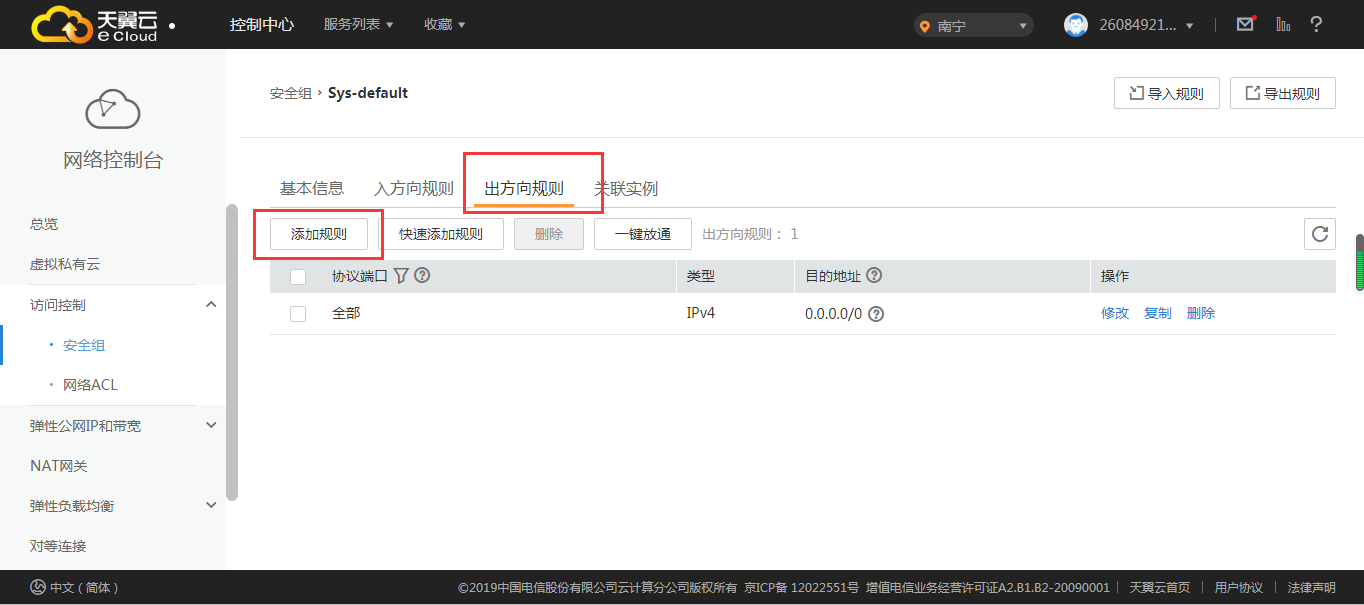 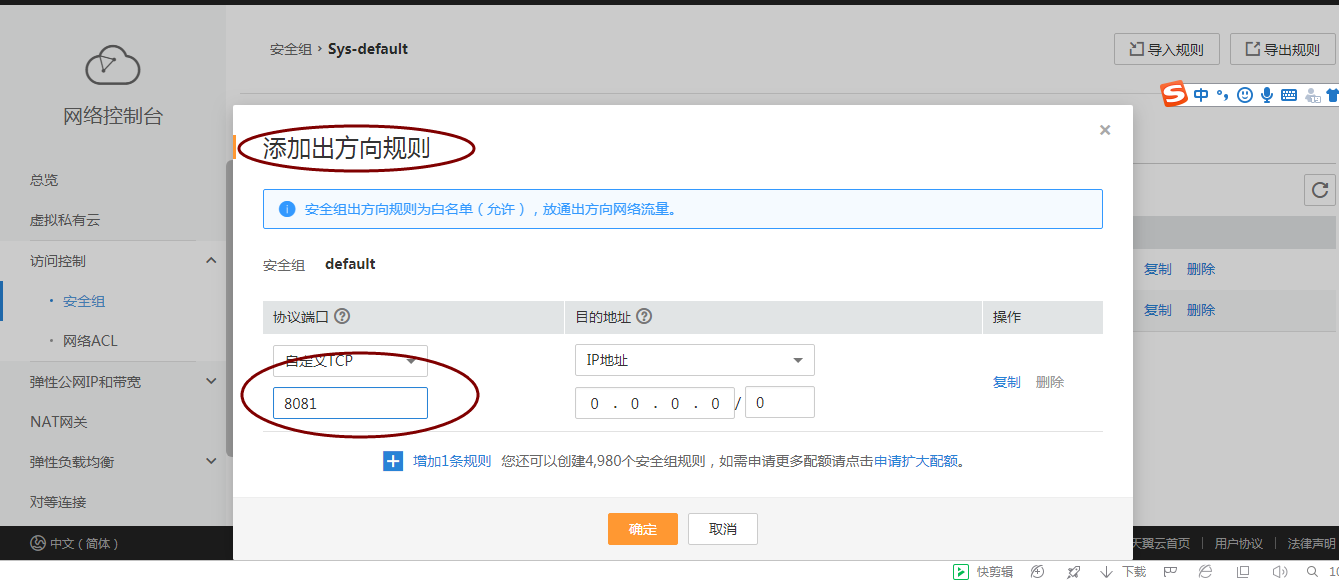 （4）选择关联实例—添加—选择刚刚领取的那台云主机—确定。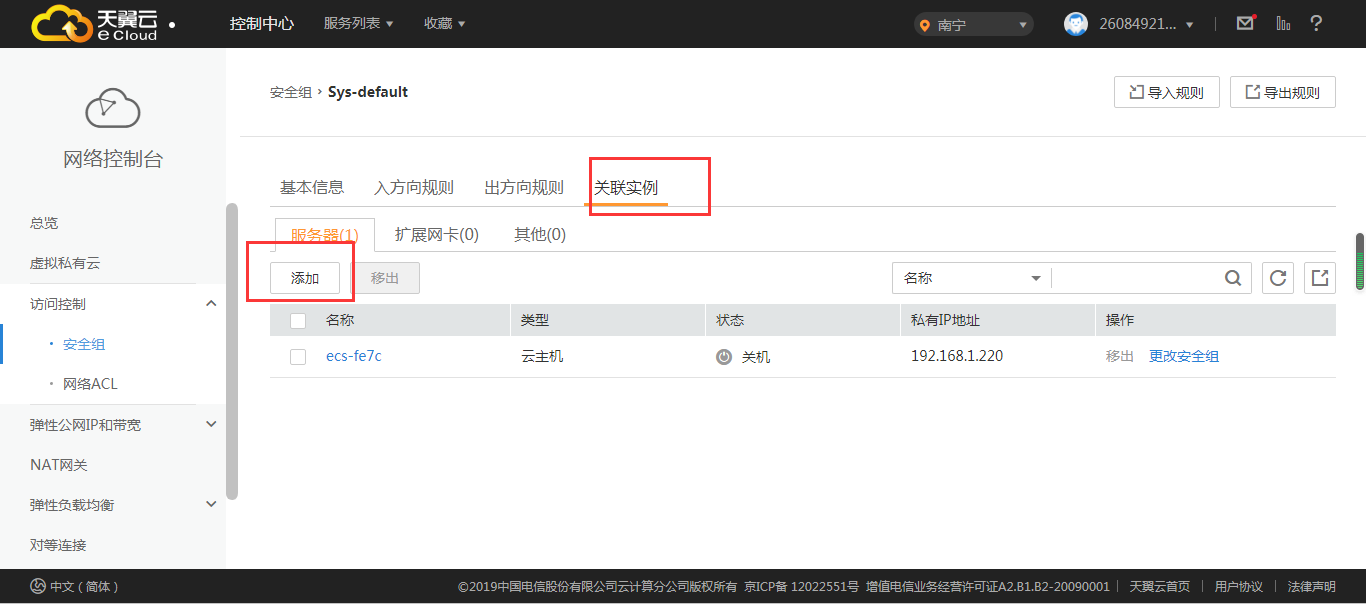 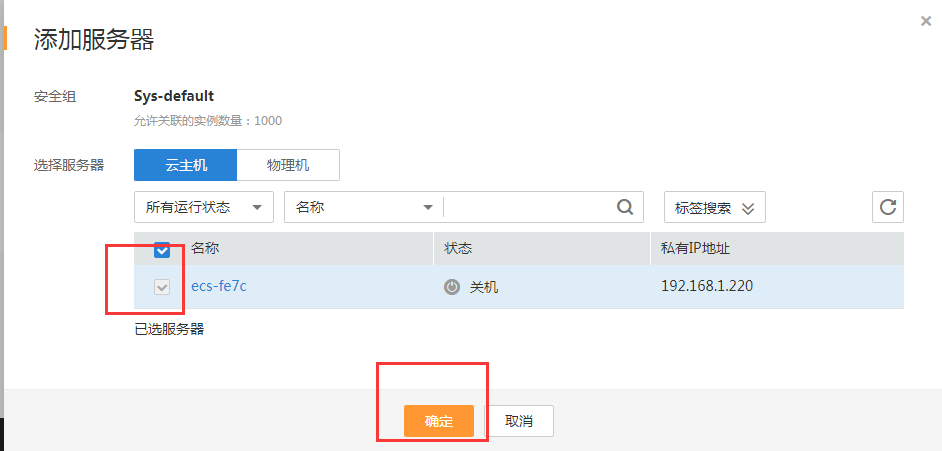 （5）返回控制中心首页—弹性云主机—查看云主机—记录好云主机IP—完成配置。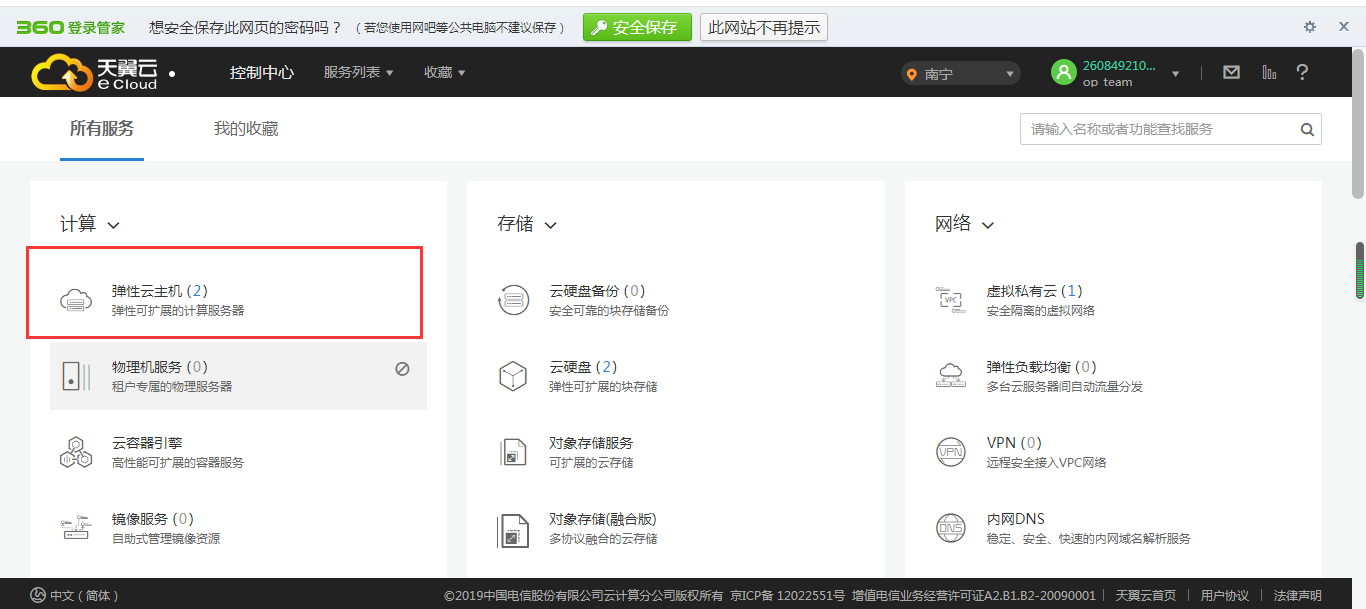 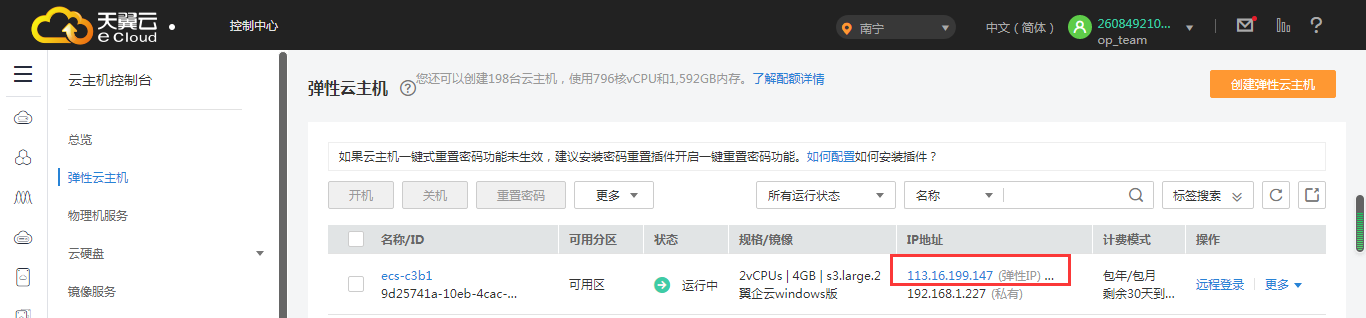 4、登录翼企云（1）打开浏览器—输入刚刚记录好的云主机IP+“:8081”,即可登录翼企云。初始账号：admin-manager，初始密码：admin-manager-123456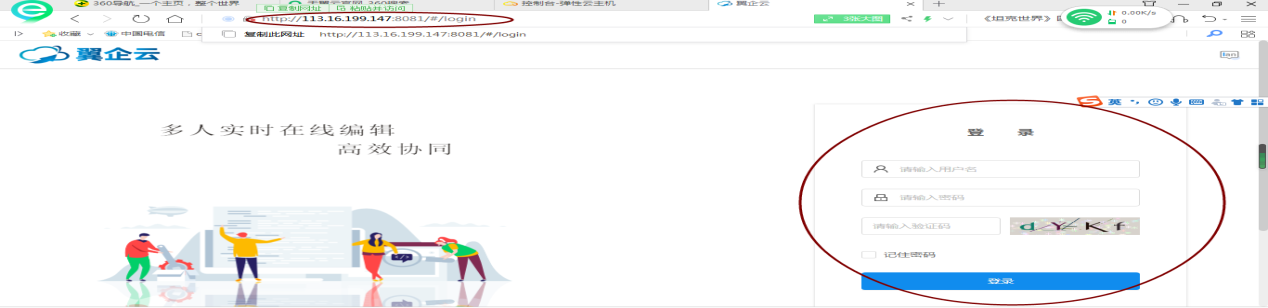 （2）选择“超”的个人设置—修改密码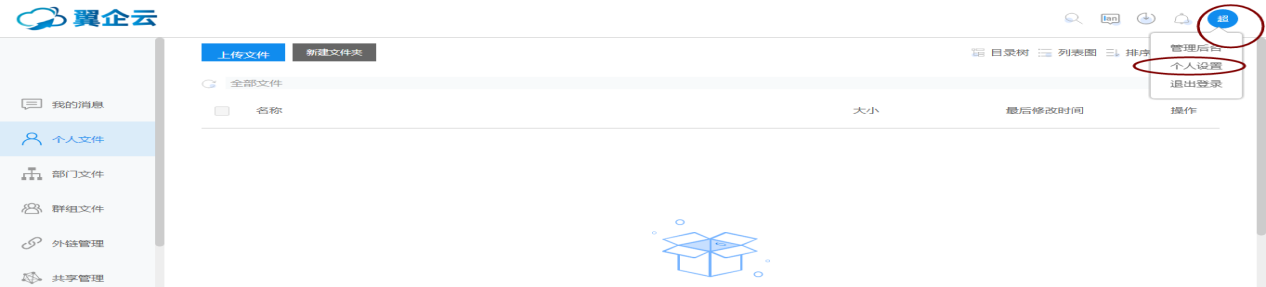 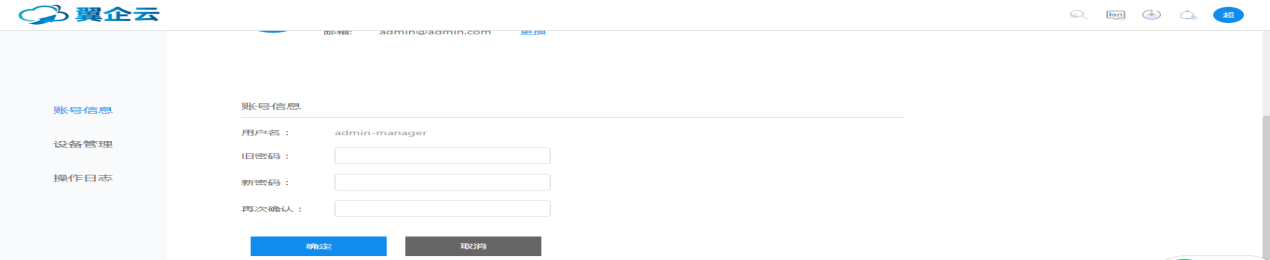 四、注意事项1、本次活动仅针对企业类用户，且为天翼云新增用户。2、中国电信助企云服务产品包免费至2020年6月30日。3、客户如需配置升级、续费按照官网正常购买流程执行。4、云服务产品开通后，如果出现“订单支付后资源长时间处于创建中”的，请致电天翼云客服400-810-9889或者工单管理中心—提交工单。智惠商企优惠柳州电信联系人：何婷婷 18977240062产品名称	称产品功能介绍优惠政策更多产品云主机为企业提供即开即用，以租代买，弹性扩展的云计算资源产品：2C/4G/5M/100G
优惠政策：免费体验至6月30日止。1、天翼云官网：https://www.ctyun.cn/home/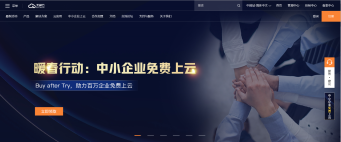 2、网上专区：https://www.189.cn/warmSpring/index.html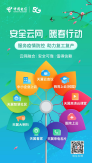 关系型
数据库为企业提供小规模的数据库应用产品：2C/4G/100G
优惠政策：免费体验至6月30日止。1、天翼云官网：https://www.ctyun.cn/home/2、网上专区：https://www.189.cn/warmSpring/index.html云桌面产品与PC一样的配置和windows操作系统，提供在线储存，多终端接入，在线远程运维的功能。产品：2C/4G/2M/80G系统盘。
优惠政策：免费体验至6月30日止。1、天翼云官网：https://www.ctyun.cn/home/2、网上专区：https://www.189.cn/warmSpring/index.html企业云盘SAAS类。文件存储、共享等服务；多终端覆盖，助力企业随时预览，快速查找分享产品：注册数最大100用户；5T存储空间。
优惠政策：免费体验至6月30日止。1、天翼云官网：https://www.ctyun.cn/home/2、网上专区：https://www.189.cn/warmSpring/index.html云会议视频会议、桌面共享、录播、对外平台对接等功能产品：并发用户数做大300方，无需设备
优惠政策：免费体验至6月30日止。1、天翼云官网：https://www.ctyun.cn/home/2、网上专区：https://www.189.cn/warmSpring/index.html综合办公为客户提供流程审批，公文办理，考勤签到，公告邮件，视频会议，企业邮箱等多种应用。优惠政策：免费体验至6月30日止。1、天翼云官网：https://www.ctyun.cn/home/2、网上专区：https://www.189.cn/warmSpring/index.html来电名片使用电信天翼终端的企业客户，在拨打对方手机（全网）未接听过程中，会在对方手机屏幕上显示本方预设的“名片”信息。产品：200条短信/月/号线
优惠政策：免费2个月，自动转商。1、天翼云官网：https://www.ctyun.cn/home/2、网上专区：https://www.189.cn/warmSpring/index.html翼起云提供企业级文件云存储解决方案，满足内外部员工之间进行文件共享、协同办公等服务。产品：50用户
优惠政策：免费体验至6月30日止。1、天翼云官网：https://www.ctyun.cn/home/2、网上专区：https://www.189.cn/warmSpring/index.html光纤优惠光纤优惠光纤优惠光纤优惠光纤优惠套餐月费用天翼套餐天翼套餐商务专线速率商务专线速率套餐月费用国内主叫国内流量上行下行999元融合套餐5000分钟，超出按0.15元/分钟收费国内流量500GB，超出按3元/GB收费200M500M或1000M800元单产品--------200M500M或1000M599元融合套餐3000分钟，超出按0.15元/分钟收费国内流量300GB，超出按3元/GB收费200M500M599元融合套餐3000分钟，超出按0.15元/分钟收费国内流量300GB，超出按3元/GB收费200M500M500元单产品--------200M500M399元融合套餐2000分钟，超出按0.15元/分钟收费国内流量150GB，超出按3元/GB收费100M300M300元单产品--------100M300M宽带、固话优惠宽带、固话优惠宽带、固话优惠宽带、固话优惠资费每台固定电话对应服务内容每台固定电话对应服务内容每台固定电话对应服务内容30元/月/台固话一条100M办公宽带100条/月/号码闪信固定电话实打实收40元/月/台固话一条200M办公宽带100条/月/号码闪信固定电话实打实收40元/月/台固话一条100M办公宽带100条/月/号码闪信本地包打50元/月/台固话一条200M办公宽带100条/月/号码闪信本地包打35元/月/台固话一条50M办公宽带+IPTV+WIFI25元固话通话费通话费可打国内通话（10部及以上办理）40元/月/台固话一条50M办公宽带+IPTV+WIFI100元固话通话费通话费可打国内通话（10部及以上办理）